Об утверждении Муниципальной программы Козловского района Чувашской Республики «Экономическое развитие Козловского района Чувашской Республики» В целях достижения высоких стандартов благосостояния населения Козловского района Чувашской Республики и обеспечения сбалансированного экономического развития и конкурентоспособности экономики, администрация Козловского района Чувашской Республики постановляет:                    1. Утвердить прилагаемую Муниципальную программу Козловского района Чувашской Республики «Экономическое развитие Козловского района Чувашской Республики» (далее – Муниципальная программа).2. Утвердить ответственным исполнителем Муниципальной программы отдел экономического развития, промышленности, торговли и имущественных отношений администрации Козловского района.3. Признать утратившими силу следующие постановления администрации Козловского района:- от 31.12.2013 года №789 «Об утверждении Муниципальной программы Козловского района Чувашской Республики «Экономическое развитие и инновационная экономика» на 2014-2020 годы;- от 11.08.2014 г. №541 «О внесении изменений в постановление администрации Козловского района Чувашской Республики от 31.12.2013 г. №789»;- от 29.01.2015 г. №38 «О внесении изменений в постановление администрации Козловского района Чувашской Республики от 31.12.2013 г. №789»;- от 15.01.2016 г. №05 «О внесении изменений в постановление администрации Козловского района Чувашской Республики от 31.12.2013 г. №789»; - от 29.12.2016 г. №474 «О внесении изменений в постановление администрации Козловского района Чувашской Республики от 31.12.2013 г. №789»;- от 29.12.2017 г. №609 «О внесении изменений в постановление администрации Козловского района Чувашской Республики от 31.12.2013 г. №789».4. Контроль за выполнением настоящего постановления возложить на заместителя главы администрации по экономике – начальника отдела сельского хозяйства и экологии администрации Козловского района Утемова С.Е. 5. Настоящее постановление вступает в силу после его официального опубликования и распространяется на правоотношения с 01 января 2019 года.И.о. главы администрации Козловского района                                                                                                   И.В. РожковУтвержден постановлением администрации Козловского района от 28.02.2019  № 83П а с п о р тмуниципальной программы  Козловского района Чувашской Республики
«Экономическое развитие Козловского района Чувашской Республики»Раздел I. Приоритеты муниципальной политики в сфере реализации Муниципальной программы Козловского района Чувашской Республики «Экономическое развитие Козловского района Чувашской Республики», цель, задачи, описание сроков и этапов реализации Муниципальной программыПриоритеты муниципальной политики в сфере экономического развития  Козловского района определены Стратегией социально-экономического развития Чувашской Республики до 2035 года, утвержденной постановлением Кабинета Министров Чувашской Республики от 28 июня 2018 г. № 254, посланиями Главы Чувашской Республики Государственному Совету Чувашской Республики, а также разрабатываемой Стратегией социально-экономического развития Козловского района Чувашской Республики до 2035 года. Целью муниципальной программы Козловского района Чувашской Республики «Экономическое развитие Козловского района Чувашской Республики» (далее – Муниципальная программа) являются формирование конкурентоспособной экономики и совершенствование институциональной среды, обеспечивающей благоприятные условия для привлечения инвестиций, развития бизнеса и предпринимательских инициатив в Козловском районе.Для достижения поставленной цели необходимо решение следующих задач:- формирование эффективно функционирующей системы муниципального стратегического управления;- создание условий для устойчивого развития малого и среднего предпринимательства в Козловском районе на основе формирования эффективных механизмов его государственной поддержки;- повышение социально-экономической эффективности потребительского рынка и системы защиты прав потребителей;- повышение экспортного потенциала, развитие международного и межрегионального сотрудничества;- снижение административных барьеров в сферах деятельности органов местного самоуправления Козловского района; - повышение качества и доступности государственных и муниципальных услуг в Козловском районе Чувашской Республики;- создание благоприятного инвестиционного и делового климата в Козловском районе.Муниципальная программа будет реализовываться в 2019–2035 годах в три этапа:1 этап – 2019–2025 годы;2 этап – 2026–2030 годы;3 этап – 2031–2035 годы.Каждый из этапов отличается условиями и факторами социально-экономического развития, а также приоритетами государственной политики на федеральном уровне с учетом региональных особенностей Чувашской Республики.В рамках 1 этапа будет продолжена реализация ранее начатых мероприятий, направленных на развитие экономического и инвестиционного потенциала Козловского района. На 2 и 3 этапах планируется достичь активного развития экономики Козловского района за счет формирования благоприятной инвестиционной среды, расшивки инфраструктурных ограничений, сдерживающих привлечение инвестиций, активизации бизнес-сообщества, освоения новых рынков сбыта продукции.Сведения о целевых индикаторах и показателях Муниципальной программы, подпрограмм Муниципальной программы и их значениях приведены в приложении № 1 к Муниципальной программе.Перечень целевых индикаторов и показателей носит открытый характер и предусматривает возможность корректировки в случае потери информативности целевого индикатора и изменения приоритетов государственной политики в сфере экономического развития Козловского района.Раздел II. Обобщенная характеристика основных мероприятий подпрограмм Муниципальной программыВыстроенная в рамках Муниципальной программы система целевых ориентиров (цели, задачи, ожидаемые результаты) представляет собой четкую согласованную структуру, посредством которой установлена прозрачная и понятная связь реализации отдельных мероприятий с достижением конкретных целей на всех уровнях Муниципальной программы.Задачи Муниципальной программы будут решаться в рамках семи подпрограмм.Подпрограмма «Совершенствование системы муниципального стратегического управления» объединяет четыре основных мероприятия.Основное мероприятие 1 «Анализ и прогнозирование социально-экономического развития Козловского района» включает мероприятия по анализу и прогнозированию социально-экономического развития Козловского района.Основное мероприятие 2 «Развитие контрактной системы в сфере закупок товаров, работ, услуг для обеспечения нужд Козловского района» включает мероприятия по созданию условий для расширения доступа субъектов малого предпринимательства к закупкам и проведению мониторинга закупок.Основное мероприятие 3 «Проектная деятельность и программно-целевое управление» включает мероприятия по методическому руководству проектной деятельностью, а также разработкой муниципальных программ Козловского района, по оценке эффективности их реализации.Основное мероприятие 4 «Разработка стратегии социально-экономического развития Козловского района Чувашской Республики до 2035 года» предусматривает мероприятия по формированию и утверждению стратегии социально-экономического развития Козловского района Чувашской Республики на долгосрочную перспективу, которые обеспечат эффективное развитие экономики Козловского района и позволит систематизировать работу по приоритетным направлениям, определенным в Стратегии социально-экономического развития Козловского района Чувашской Республики до 2035 года.Подпрограмма «Развитие субъектов малого и среднего предпринимательства в Козловском районе » объединяет два основных мероприятия.Основное мероприятие 1 «Развитие системы «одного окна» предоставления услуг, сервисов и мер поддержки предпринимательства» включает мероприятия по созданию дополнительных окон для приема и выдачи документов для юридических лиц и индивидуальных предпринимателей по принципу «одного окна» в многофункциональном центре предоставления государственных и муниципальных услуг, а также по созданию и (или) развитию инфраструктуры консультационной поддержки субъектов малого и среднего предпринимательства.Основное мероприятие 2 «Информационное, правовое, кадровое и образовательное обеспечение развития предпринимательства». Планируется активизация деятельности по поддержке предпринимательства, в части оказания консультационных, информационных, образовательных и других услуг. В целом мероприятия данного раздела должны повысить устойчивость и эффективность работы уже действующих малых и средних предприятий и обеспечить снижение рисков при создании новых производств. Так же планируется проведение специальных семинаров, конкурсов, специализированных исследований и другие мероприятия.Подпрограмма «Совершенствование потребительского рынка и системы защиты прав потребителей» объединяет четыре основных мероприятия.Основное мероприятие 1 «Совершенствование государственной координации и правового регулирования в сфере потребительского рынка и услуг» включает мероприятия по совершенствованию нормативно-правового обеспечения в сфере потребительского рынка, внесению необходимых изменений в нормативные правовые акты Козловского района Чувашской Республики, организации мониторинга  розничных цен и представленности социально значимых продовольственных товаров, организации информационно-аналитического наблюдения за состоянием рынка товаров и услуг на территории Козловского района, обновлению информации о состоянии и перспективах развития потребительского рынка на официальном сайте администрации Козловского района в информационно-телекоммуникационной сети «Интернет» (далее – сеть «Интернет»).Основное мероприятие 2 «Развитие инфраструктуры и оптимальное размещение объектов потребительского рынка и сферы услуг» включает мероприятия по обеспечению повышения доступности объектов торговли и услуг для инвалидов и других маломобильных групп населения, формированию и ведению реестров организаций  потребительского рынка, проведению мониторинга обеспеченности населения Козловского района площадью торговых объектов, разработке и утверждению на муниципальном уровне схем размещения нестационарных торговых объектов с учетом нормативов минимальной обеспеченности населения площадью торговых объектов, открытию, реконструкции и модернизации объектов потребительского рынка, в том числе оснащению их электронными  терминалами для безналичного расчета. Основное мероприятие 3 «Развитие конкуренции в сфере потребительского рынка» включает мероприятия по организации и проведению выставок, ярмарок товаров и услуг, проведению экспертизы качества предоставляемых услуг в сфере торговли и общественного питания, расширению сети объектов потребительского рынка с экологически чистой и безопасной продукцией.Основное мероприятие 4 «Развитие эффективной и доступной системы защиты прав потребителей» включает мероприятия по организации информационно-просветительской деятельности в области защиты прав потребителей в средствах массовой информации и сети «Интернет», организации правовой помощи гражданам в сфере защиты прав потребителей в органах местного самоуправления, а также по организации и проведению совещаний, конференций и иных мероприятий  по вопросам защиты прав потребителей, повышению правовой грамотности населения в сфере защиты прав потребителей, созданию и обеспечению работы  специального раздела «Защита прав потребителей» на сайте органа местного самоуправления, предусматривающих формы обратной связи (виртуальные приемные, интернет-форумы), участие в проведении мониторинга деятельности органов местного самоуправления по вопросам защиты прав потребителей, «горячей линии» по вопросам защиты прав потребителей и адресной работы с недобросовестными изготовителями (продавцами, исполнителями), содействию формированию у населения навыков рационального потребительского поведения посредством создания и распространения различных видов социальной рекламы, а также иные мероприятия по вопросам защиты прав потребителей.Подпрограмма «Повышение качества предоставления государственных и муниципальных услуг» объединяет два основных мероприятия.Основное мероприятие 1 «Совершенствование предоставления государственных и муниципальных услуг» включает мероприятия по улучшению качества и регламентации предоставления государственных и муниципальных услуг, а также по переходу от оптимизации и регламентации отдельных государственных и муниципальных услуг к оптимизации и регламентации комплексных сервисов «по жизненным ситуациям».Основное мероприятие 2 «Организация предоставления государственных и муниципальных услуг по принципу «одного окна» включает мероприятия по созданию и развитию многофункциональных центров предоставления государственных и муниципальных услуг, организации предоставления государственных и муниципальных услуг в АУ «МФЦ по предоставлению государственных и муниципальных услуг» Козловского района Чувашской Республики.Подпрограмма «Инвестиционный климат» объединяет пять основных мероприятий.Основное мероприятие 1 «Создание благоприятных условий для привлечения инвестиций в экономику Козловского района» включает мероприятия по совершенствованию нормативно-правовой базы инвестиционной деятельности и процедуры предоставления земельных участков, предлагаемых для реализации инвестиционных проектов, сопровождению приоритетных инвестиционных проектов со стороны органов местного самоуправления Козловского района до окончания их реализации. Основное мероприятие 2 «Проведение процедуры оценки регулирующего воздействия проектов нормативных правовых актов Козловского района» включает мероприятия по повышению качества оценки регулирующего воздействия (далее – ОРВ) нормативных правовых актов Козловского района и их проектов , затрагивающих вопросы осуществления предпринимательской и инвестиционной деятельности.Основное мероприятие 3 «Разработка и внедрение инструментов, способствующих повышению имиджа Козловского района и продвижению брендов производителей Козловского района в Чувашской Республике» включает мероприятия по проведению конференций, форумов, семинаров, круглых столов, конкурсов и других мероприятий, способствующих повышению имиджа Козловского района и продвижению брендов местных  товаропроизводителей.  Основное мероприятие 4 «Создание благоприятной конкурентной среды в Козловском районе» включает мероприятия по развитию конкуренции, предусмотренные стандартом развития конкуренции, проведению мероприятий, направленных на снижение административных барьеров.Основное мероприятие 5 «Реализация отдельных мероприятий регионального проекта «Цифровое государственное управление» включает мероприятия по совершенствованию нормативно-правового регулирования в сфере муниципального контроля (надзора) и внедрения системы эффективности контрольно-надзорной деятельности.Раздел III. Обоснование объема финансовых ресурсов, необходимых для реализации Муниципальной программы Расходы Муниципальной программы формируются за счет средств федерального бюджета, республиканского бюджета Чувашской Республики, местных бюджетов и средств внебюджетных источников.При реализации Муниципальной программы предусматриваются различные инструменты государственно-частного партнерства, в том числе софинансирование за счет собственных средств юридических лиц и привлеченных ими заемных средств.Общий объем финансирования Муниципальной программы в 2019–2035 годах составит 35245,1 тыс. рублей, в том числе за счет средств:местного бюджета – 35245,1 тыс. рублей. Прогнозируемый объем финансирования Муниципальной программы на 1 этапе (в 2019–2025 годах) составляет 13245,1 тыс. рублей, в том числе:в 2019 году – 2249,9 тыс. рублей;в 2020 году – 1697,6 тыс. рублей;в 2021 году – 1697,6 тыс. рублей;в 2022 году – 1800 тыс. рублей;в 2023 году – 1800 тыс. рублей;в 2024 году – 2000 тыс. рублей;в 2025 году – 2000 тыс. рублей;из них средства:местного бюджета – 13245,1 тыс. рублей, в том числе:в 2019 году – 2249,9 тыс. рублей;в 2020 году – 1697,6 тыс. рублей;в 2021 году – 1697,6 тыс. рублей;в 2022 году – 1800 тыс. рублей;в 2023 году – 1800 тыс. рублей;в 2024 году – 2000 тыс. рублей;в 2025 году – 2000 тыс. рублей;На 2 этапе (в 2026–2030 годах) объем финансирования Муниципальной программы составит 10000,0 рублей, из них средства:местного бюджета – 10000,0 тыс. рублей;На 3 этапе (в 2031–2035 годах) объем финансирования Муниципальной  программы составит 12000,0 тыс. рублей, из них средства:местного бюджета – 12000,0 тыс. рублей;Объемы финансирования Муниципальной программы подлежат ежегодному уточнению исходя из реальных возможностей бюджетов всех уровней.Ресурсное обеспечение и прогнозная (справочная) оценка расходов за счет всех источников финансирования реализации Муниципальной программы приведены в приложении № 2 к Муниципальной программе.Подпрограммы Муниципальной программы приведены в приложениях № 3–8 к Муниципальной программе.Приложение № 1к муниципальной программе Козловского района                                                                                                       Чувашской Республики «Экономическое развитие Козловского района Чувашской Республики»С В Е Д Е Н И Я о целевых индикаторах и показателях муниципальной программы Козловского района Чувашской Республики«Экономическое развитие Козловского района Чувашской Республики»Приложение № 2к муниципальной программе Козловского района                                                                                                       Чувашской Республики «Экономическое развитие Козловского района Чувашской Республики» РЕСУРСНОЕ ОБЕСПЕЧЕНИЕ И ПРОГНОЗНАЯ (СПРАВОЧНАЯ) ОЦЕНКА РАСХОДОВ 
за счет всех источников финансирования реализации муниципальной программы Козловского района 
Чувашской Республики  «Экономическое развитие Козловского района Чувашской Республики» Приложение № 3к муниципальной программе Козловского района                                                                                                       Чувашской Республики «Экономическое развитие Козловского района Чувашской Республики»П О Д П Р О Г Р А М М А «Совершенствование системы муниципального стратегического управления» муниципальной программы Козловского района Чувашской Республики «Экономическое развитие Козловского района Чувашской Республики» ПАСПОРТ ПОДПРОГРАММЫРаздел I. Приоритеты и цель подпрограммы «Совершенствование системы муниципального стратегического управления», общая характеристика участия органов местного самоуправления  Козловского района в реализации подпрограммыВажнейшим фактором обеспечения конкурентоспособности района в современных условиях является наличие эффективно функционирующей системы муниципального стратегического управления. Приоритеты государственной политики в сфере экономического развития Чувашской Республики определены Стратегией социально-экономического   развития Чувашской Республики до 2035 года, утвержденной постановлением Кабинета Министров Чувашской Республики от 28 июня 2018 г. № 254, ежегодными посланиями Главы Чувашской Республики Государственному Совету Чувашской Республики.Основной целью подпрограммы «Совершенствование системы муниципального стратегического управления» (далее – подпрограмма) является формирование эффективно функционирующей системы муниципального стратегического управления.Достижению поставленной в подпрограмме цели способствует решение следующих приоритетных задач:разработка и реализация политики, направленной на обеспечение устойчивого развития Козловского района;совершенствование нормативно-правового регулирования в сфере муниципального стратегического управления, включая прогнозирование социально-экономического развития Козловского района;повышение бюджетной эффективности закупок товаров, работ, услуг для обеспечения нужд Козловского района;повышение эффективности расходования бюджетных средств, в том числе направляемых на реализацию программных мероприятий;пространственное развитие Козловского района.Совершенствование системы муниципального стратегического управления, развитие механизмов «управления по результатам» обеспечат взаимосвязь между результатами деятельности органов местного самоуправления Козловского района и бюджетными средствами, выделенными на их достижение.Подпрограмма отражает участие органов местного самоуправления Козловского района в реализации мероприятий, предусмотренных подпрограммой, через разработку и утверждение стратегий социально-экономического развития Козловского района  и поселений Козловского района до 2035 года.Раздел II. Перечень и сведения о целевых индикаторах и показателях подпрограммы с расшифровкой плановых значений по годам ее реализацииЦелевыми индикаторами и показателями подпрограммы являются:бюджетная эффективность закупок товаров, работ, услуг для обеспечения нужд Козловского района;количество разработанных стратегий социально-экономического развития муниципальных образований Козловского района до 2035 года.В результате реализации мероприятий подпрограммы в течение 2019–2035 годов ожидается достижение следующих целевых индикаторов и показателей:бюджетная эффективность закупок товаров, работ, услуг для обеспечения нужд Чувашской Республики – 5,0 процента ежегодно;количество разработанных стратегий социально-экономического развития сельских поселений Козловского района и Козловского района Чувашской Республики до  2035 года – 11 единиц.Раздел III. Характеристики основных мероприятий, мероприятий подпрограммы с указанием сроков и этапов их реализацииОсновные мероприятия подпрограммы направлены на реализацию поставленных целей и задач подпрограммы и муниципальной программы в целом и включают четыре основных мероприятия:Основное мероприятие 1 «Анализ и прогнозирование социально-экономического развития Козловского района», предусматривающее реализацию следующих мероприятий:Мероприятие 1.1 «Прогнозирование социально-экономического развития Козловского района» включает мероприятия по разработке прогнозов социально-экономического развития Козловского района на среднесрочный и долгосрочный периоды.Прогнозы на среднесрочный и долгосрочный периоды разрабатываются отделом  экономического развития, промышленности, торговли и имущественных отношений администрации Козловского района (далее – отдел экономики) совместно с другими участниками стратегического планирования при методическом содействии Минэкономразвития Чувашии, осуществляющим функции по выработке государственной политики и нормативно-правовому регулированию в сфере анализа и прогнозирования социально-экономического развития. Прогнозы на среднесрочный и долгосрочный периоды разрабатываются на основе анализа социально-экономического развития Козловского района в предшествующие годы, наметившихся тенденций планового периода, а также материалов, представленных органами исполнительной власти Чувашской Республики, сценарных условий функционирования экономики Российской Федерации и основных параметров прогнозов социально-экономического развития Российской Федерации на среднесрочный и долгосрочный периоды.Корректировка прогноза на среднесрочный период осуществляется отделом экономики совместно с участниками разработки прогноза на среднесрочный период на основе итогов социально-экономического развития Козловского района после получения от республиканского органа исполнительной власти уточненных основных параметров прогноза социально-экономического развития Чувашской Республики на среднесрочный период в срок не позднее 1 ноября текущего финансового года.Основное мероприятие 2 «Развитие контрактной системы в сфере закупок товаров, работ, услуг для обеспечения нужд Козловского района», предусматривающее реализацию следующих мероприятий:Мероприятие 2.1 «Создание условий для расширения доступа субъектов малого предпринимательства к закупкам» предусматривает координацию работы заказчиков при осуществлении ими закупок, участниками которых являются только субъекты малого предпринимательства, социально ориентированные некоммерческие организации.Мероприятие 2.2 «Проведение мониторинга закупок» предполагает сбор и обработку данных по итогам осуществления заказчиками закупок.Основное мероприятие 3 «Проектная деятельность и программно-целевое управление», предусматривающее реализацию следующих мероприятий: Мероприятие 3.1 «Методическое руководство разработкой муниципальных  программ Козловского района и оценка эффективности их реализации» предусматривает координацию деятельности органов местного самоуправления и администраций поселений по разработке и реализации муниципальных программ Козловского района, а также по разработке ежегодного сводного годового доклада о ходе реализации и об оценке эффективности муниципальных программ Козловского района.Мероприятие 3.2 «Повышение компетенций участников проектной деятельности» предусматривает повышение квалификации участников проектной деятельности по программам дополнительного профессионального образования.Основное мероприятие 4 «Разработка стратегий социально-экономического развития Козловского района и поселений Козловского района до 2035 года» предусматривает разработку и утверждение стратегий социально-экономического развития Козловского района и поселений на долгосрочную перспективу, которые обеспечат эффективное развитие экономики Козловского района. Подпрограмма реализуется в период с 2019 по 2035 год в три этапа:1 этап – 2019–2025 годы;2 этап – 2026–2030 годы;3 этап – 2031–2035 годы.Раздел IV. Обоснование объема финансовых ресурсов, необходимых для реализации подпрограммы (с расшифровкой по источникам финансирования, по этапам и годам реализации подпрограммы)Общий объем финансирования подпрограммы в 2019–2035 годах составит 0 тыс. рублей (в пределах бюджетных ассигнований на основную деятельность отдела экономики), в том числе за счет средств: федерального бюджета –0 тыс. рублей;республиканского бюджета Чувашской Республики – 0 тыс. рублей.местного бюджета – 0 тыс. рублей.Объемы финансирования подпрограммы подлежат ежегодному уточнению исходя из реальных возможностей бюджетов всех уровней.Ресурсное обеспечение подпрограммы за счет всех источников финансирования приведено в приложении к подпрограмме и ежегодно будет уточняться.Приложениек подпрограмме «Совершенствование системы муниципального стратегического управления» муниципальной программы Козловского района  «Экономическое развитие Козловского района Чувашской  Республики» Ресурсное обеспечение 
реализации подпрограммы «Совершенствование системы муниципального стратегического управления» муниципальной программы Козловского района Чувашской Республики «Экономическое развитие Козловского района Чувашской Республики» за счет всех источников финансирования___________Приложение № 4к муниципальной программе Козловского района                                                                                                       Чувашской Республики «Экономическое развитие Козловского района Чувашской Республики»ПОДПРОГРАММА«Развитие субъектов малого и среднего предпринимательства в Козловском районе» муниципальной программы Козловского района Чувашской Республики «Экономическое развитие Козловского района Чувашской Республики»ПАСПОРТ ПОДПРОГРАММЫРаздел I. Приоритеты и цели подпрограммы «Развитие субъектов малого и среднего предпринимательства в Козловском районе»,  характеристика участия органов местного самоуправления  Козловского района в реализации подпрограммыПоддержка субъектов малого и среднего предпринимательства в Козловском районе осуществляется в соответствии с основными принципами, установленными Федеральным законом 24 июля 2007 г. № 209-ФЗ «О развитии малого и среднего предпринимательства в Российской Федерации» (далее – Федеральный закон № 209-ФЗ) и Законом Чувашской Республики от 19 октября 2009 г. № 51 «О развитии малого и среднего предпринимательства в Чувашской Республике».Условия и порядок оказания поддержки субъектам малого и среднего предпринимательства, критерии, которым должны соответствовать субъекты малого и среднего предпринимательства при обращении за оказанием поддержки, перечень необходимых документов, сроки рассмотрения обращений субъектов малого и среднего предпринимательства устанавливаются Кабинетом Министров Чувашской Республики.Приоритетные направления развития малого и среднего предпринимательства определены Стратегией социально-экономического развития Чувашской Республики до 2035 года, утвержденной постановлением Кабинета Министров Чувашской Республики от 28 июня 2018 г. № 254.Приоритетными направлениями являются:развитие системы кооперации малых, средних и крупных компаний;создание условий для повышения производительности труда на малых и средних предприятиях;развитие системы финансовой поддержки приоритетных направлений экономической деятельности, включая высокотехнологичные и инновационные секторы, в том числе с использованием механизмов микрофинансовых и гарантийных организаций, механизмов государственно-частного партнерства;рост инновационной активности и экспортной ориентации малых и средних предприятий;создание и развитие объектов инфраструктуры поддержки субъектов малого и среднего предпринимательства (в том числе межрегиональных);поддержка предпринимательской активности за счет реализации мер прямой поддержки бизнес-проектов и мер по развитию бизнес-инфраструктуры;развитие системы адаптации высвобождаемых с крупных предприятий работников и их обучение основам предпринимательской деятельности;стимулирование развития предпринимательской деятельности в Козловском районе;укрепление кадрового и предпринимательского потенциала.На 2019–2035 годы определены следующие приоритетные виды деятельности субъектов малого и среднего предпринимательства в Козловском районе:сельское хозяйство, лесное хозяйство и рыбоводство;обрабатывающие производства, в том числе производство потребительских товаров, сувенирной продукции с национальной символикой;строительство;реализация проектов в сфере социального предпринимательства.Кроме того, поддержка будет оказываться субъектам малого и среднего предпринимательства, реализующим инновационные проекты, обеспечивающие внедрение новых технологий, выпуск принципиально новой продукции, а также программы по энергосбережению.Целями подпрограммы «Развитие субъектов малого и среднего предпринимательства в Козловском районе» (далее – подпрограмма) являются создание условий для устойчивого развития малого и среднего предпринимательства  на основе формирования эффективных механизмов его государственной поддержки; обеспечение занятости населения за счет увеличения количества субъектов малого и среднего предпринимательства, использующих поддержку (открывших, и (или) расширивших, и (или) продолжающих ведение собственного бизнеса).Достижению поставленных в подпрограмме целей способствует решение следующих приоритетных задач:совершенствование системы государственной поддержки малого и среднего предпринимательства во всех видах экономической деятельности реального сектора экономики и в области народных художественных промыслов, ремесел и производства сувенирной продукции;развитие информационной инфраструктуры в целях предоставления субъектам малого и среднего предпринимательства экономической, правовой, статистической и иной информации, необходимой для их эффективного развития;формирование условий для развития малого и среднего предпринимательства в производственно-инновационной и научной сферах;развитие механизмов финансово-имущественной поддержки субъектов малого и среднего предпринимательства;обеспечение доступа представителей предпринимательского сообщества к услугам, сервисам и мерам поддержки по принципу «одного окна»;создание благоприятной среды для развития и реализации имеющегося потенциала предприятий и мастеров народных художественных промыслов Козловского района;создание дополнительных стимулов для вовлечения незанятого населения в сферу малого бизнеса с учетом сбалансированной территориальной экономической политики в области занятости населения.Подпрограмма отражает участие органов местного самоуправления в реализации мероприятий по развитию малого и среднего предпринимательства в Козловском районе.В рамках реализации мероприятий подпрограммы предусмотрено участие органов местного самоуправления, а также сельских поселений в проведении Дня малого и среднего предпринимательства в Козловском районе, привлечение субъектов малого и среднего предпринимательства к участию в различных выставках, конкурсах, конференциях, семинарах.Факторами, сдерживающими развитие предпринимательства в сельской местности, являются недостаток квалифицированных кадров, низкий уровень знания экономических и юридических основ ведения бизнеса, отсутствие опыта и первоначального капитала для открытия собственного дела. Сглаживание влияния данных факторов возможно за счет дифференциации мероприятий по поддержке малого и среднего бизнеса с учетом экономико-географической и социально-демографической специфики района.Вместе с тем остается актуальной проблема дефицита местного бюджета и отсутствие возможности направлять достаточные финансовые средства на поддержку предпринимательства.Для развития малого и среднего предпринимательства и снятия административных барьеров в Козловском районе принята и реализуется подпрограмма развития субъектов малого и среднего предпринимательства муниципальной программы, а также план мероприятий («дорожная карта») по развитию малого и среднего предпринимательства.Отделом экономики администрации Козловского района ведется работа по внедрению лучших муниципальных практик, направленных на развитие и поддержку малого и среднего предпринимательства на муниципальном уровне, с определением целевых индикаторов.Для развития малого и среднего предпринимательства на муниципальном уровне  используются следующие основные инструменты:методическая поддержка субъектов предпринимательской деятельности  по вопросам развития предпринимательской деятельности;подготовка пакета документов для предоставления на конкурсной основе субсидий из республиканского бюджета Чувашской Республики на реализацию муниципальных программ (подпрограмм муниципальных программ), содержащих мероприятия, направленные на развитие малого и среднего предпринимательства, актуализация и реализация муниципальных программ (подпрограмм муниципальных программ), содержащих мероприятия, направленные на развитие малого и среднего предпринимательства;формирование системы выявления, оценки и последующего тиражирования лучших практик по поддержке субъектов малого и среднего предпринимательства.Реализация мероприятий подпрограммы позволит существенно усилить роль малого и среднего предпринимательства в социально-экономическом развитии Козловского района, в том числе обеспечить:устойчивое развитие малого и среднего предпринимательства во всех видах экономической деятельности реального сектора экономики и в области народных художественных промыслов, ремесел и производства сувенирной продукции;развитие малых и средних инновационных организаций;повышение занятости населения, увеличение доли среднесписочной численности работников (без внешних совместителей) у субъектов малого и среднего предпринимательства в среднесписочной численности работников (без внешних совместителей) всех организаций;создание благоприятной среды для развития и реализации имеющегося потенциала предприятий и мастеров народных художественных промыслов Козловского района.Раздел II. Перечень и сведения о целевых индикаторах и показателях подпрограммы с расшифровкой плановых значений по годам ее реализацииЦелевыми индикаторами и показателями подпрограммы являются:прирост оборота продукции и услуг, произведенных субъектами малого и среднего предпринимательства;прирост количества субъектов малого и среднего предпринимательства, осуществляющих деятельность на территории Козловского района;доля среднесписочной численности работников у субъектов малого и среднего предпринимательства в общей численности занятого населения;удовлетворенность качеством предоставления государственных и муниципальных услуг для бизнеса;среднемесячная заработная плата одного работника на малых предприятиях;В результате реализации мероприятий подпрограммы ожидается достижение к 2036 году следующих целевых индикаторов и показателей:прирост оборота продукции и услуг, произведенных субъектами малого и среднего предпринимательства:в 2019 году – 3,0 процента к предыдущему году в сопоставимых ценах;в 2020 году – 3,2 процента к предыдущему году в сопоставимых ценах;в 2021 году – 3,3 процента к предыдущему году в сопоставимых ценах;в 2022 году – 3,3 процента к предыдущему году в сопоставимых ценах;в 2023 году – 3,4 процента к предыдущему году в сопоставимых ценах;в 2024 году – 3,4 процента к предыдущему году в сопоставимых ценах;в 2025 году – 3,5 процента к предыдущему году в сопоставимых ценах;в 2030 году – 4,0 процента к предыдущему году в сопоставимых ценах;в 2035 году – 5,0 процента к предыдущему году в сопоставимых ценах;прирост количества субъектов малого и среднего предпринимательства, осуществляющих деятельность на территории Козловского района:в 2019 году – 2,2 процента к предыдущему году;в 2020 году – 2,3 процента к предыдущему году;в 2021 году – 2,4 процента к предыдущему году;в 2022 году – 2,4 процента к предыдущему году;в 2023 году – 2,5 процента к предыдущему году;в 2024 году – 2,5 процента к предыдущему году;в 2025 году – 2,5 процента к предыдущему году;в 2030 году – 2,5 процента к предыдущему году;в 2035 году – 2,5 процента к предыдущему году;доля среднесписочной численности работников у субъектов малого и среднего предпринимательства в общей численности занятого населения:в 2019 году – 37,7 процента;в 2020 году – 37,8 процента;в 2021 году – 38,0 процента;в 2022 году – 38,3 процента;в 2023 году – 38,7 процента;в 2024 году – 39,4 процента;в 2025 году – 40,0 процента;в 2030 году – 45,0 процента;в 2035 году – 50,0 процента;удовлетворенность качеством предоставления государственных и муниципальных услуг для бизнеса:в 2019 году – 90,0 процента;в 2020 году – 90,0 процента;в 2021 году – 90,0 процента;в 2022 году – 90,0 процента;в 2023 году – 90,0 процента;в 2024 году – 90,0 процента;в 2025 году – 90,0 процента;в 2030 году – 90,0 процента;в 2035 году – 95,0 процента.Раздел III. Характеристики основных мероприятий, мероприятий подпрограммы с указанием сроков и этапов их реализацииВ рамках подпрограммы будут реализованы два основных мероприятия, которые направлены на выполнение поставленных целей и задач подпрограммы и муниципальной программы в целом. Основные мероприятия подразделяются на отдельные мероприятия.Основное мероприятие 1 «Развитие системы «одного окна» предоставления услуг, сервисов и мер поддержки предпринимательства».Мероприятие предусматривает развитие системы предоставления услуг, сервисов, мер поддержки субъектам малого и среднего предпринимательства по принципу «одного окна» на базе многофункциональных центров предоставления государственных и муниципальных услуг (далее  – МФЦ) для бизнеса, что позволит обеспечить всем представителям предпринимательского сообщества равный доступ к услугам, сервисам, мерам поддержки, необходимым для начала и ведения предпринимательской деятельности (государственные и муниципальные услуги и меры поддержки, услуги и меры поддержки организаций, образующих инфраструктуру поддержки субъектов малого и среднего предпринимательства.Реализация мероприятия позволит обеспечить уровень инфраструктуры поддержки субъектов малого и среднего предпринимательства, способствующий улучшению условий ведения предпринимательской деятельности.За счет реализации данного мероприятия предусматривается выполнение показателя удовлетворенности качеством предоставления государственных и муниципальных услуг для бизнеса.В рамках данного основного мероприятия предусмотрена реализация следующих мероприятий:Мероприятие 1.1 «Создание дополнительных окон для приема и выдачи документов для юридических лиц и индивидуальных предпринимателей по принципу «одного окна» в многофункциональном центре предоставления государственных и муниципальных услуг, в том числе путем создания таких окон в зданиях (помещениях), в которых располагаются организации, предоставляющие указанные услуги».Основное мероприятие 2 «Информационное, правовое, кадровое и образовательное обеспечение развития предпринимательства». Планируется активизация деятельности по поддержке предпринимательства, в части оказания консультационных, информационных, образовательных и других услуг. В целом мероприятия данного раздела должны повысить устойчивость и эффективность работы уже действующих малых и средних предприятий и обеспечить снижение рисков при создании новых производств. Так же планируется проведение специальных семинаров, конкурсов, специализированных исследований и другие мероприятия.Подпрограмма реализуется в период с 2019 по 2035 год в три этапа:1 этап – 2019–2025 годы;2 этап – 2026–2030 годы;3 этап – 2031–2035 годы.Раздел IV. Обоснование объема финансовых ресурсов, необходимых для реализации подпрограммы (с расшифровкой по источникам финансирования, по этапам и годам реализации подпрограммы)Общий объем финансирования подпрограммы в 2019–2035 годах составит 510 тыс. рублей, в том числе за счет средств: федерального бюджета –0 тыс. рублей;республиканского бюджета Чувашской Республики – 0 тыс. рублей.местного бюджета – 510 тыс. рублей.Объемы финансирования подпрограммы подлежат ежегодному уточнению исходя из реальных возможностей бюджетов всех уровней.Ресурсное обеспечение подпрограммы за счет всех источников финансирования приведено в приложении к подпрограмме и ежегодно будет уточняться.Приложениек подпрограмме «Развитие субъектов малого и среднего предпринимательства в Козловском районе» муниципальной программы Козловского района Чувашской Республики «Экономическое развитие Козловского района Чувашской Республики» Ресурсное обеспечениереализации подпрограммы «Развитие субъектов малого и среднего предпринимательства в Козловском районе» муниципальной программы Козловского района «Экономическое развитие Козловского района Чувашской Республики за счет всех источников финансирования______________Приложение № 5к муниципальной программе Козловского района                                                                                                       Чувашской Республики «Экономическое развитие Козловского района Чувашской Республики»ПОДПРОГРАММА«Совершенствование  потребительского рынка и системы защиты прав потребителей»  муниципальной программы Козловского района Чувашской Республики «Экономическое развитие Козловского района Чувашской Республики» ПАСПОРТ ПОДПРОГРАММЫРаздел I. Приоритеты и цели подпрограммы «Совершенствование потребительского рынка и системы защиты прав потребителей», общая характеристика участия органов местного самоуправления Козловского района в реализации подпрограммыПриоритеты государственной политики в сфере потребительского рынка и защиты прав потребителей определены Законом Чувашской Республики от 
13 июля 2010 г. № 39 «О государственном регулировании торговой деятельности в Чувашской Республике и о внесении изменений в статью 1 Закона Чувашской Республики «О розничных рынках», Стратегией социально-экономического развития Чувашской Республики до 2035 года, утвержденной постановлением Кабинета Министров Чувашской Республики от 28 июня 2018 г. № 254.Приоритетные направления подпрограммы «Совершенствование потребительского рынка и системы защиты прав потребителей»:развитие розничной торговли в сельской местности, совершенствование системы организации нестационарной, ярмарочной торговли, обеспечение качества и безопасности реализуемых товаров и оказываемых услуг; повышение профессионального мастерства работников и культуры обслуживания в организациях потребительского рынка; повышение доступности для всех слоев населения продуктов питания, расширение сети объектов потребительского рынка с экологически чистой и безопасной продукцией;переход от «общества производителей» к «сервисному обществу», где главным производителем является сфера услуг;стимулирование нанотехнологий в сфере потребительского рынка;удовлетворение потребностей человека через доставку товаров с использованием нанотехнологий;повышение профессионализма специалистов сферы потребительского рынка;развитие новых видов услуг, ориентированных на спрос населения;открытие «магазинов будущего», основанных  на передовых технологиях (нанометки, наноупаковки; оптическое распознавание продуктов; мобильный шопинг; терминалы оплаты без кассира), которые обеспечат поступательное развитие розничной торговли в целом;повышение уровня знаний населения в сфере защиты своих прав.Основными целями подпрограммы являются повышение социально-экономической эффективности потребительского рынка и системы защиты прав потребителей, создание условий для наиболее полного удовлетворения спроса населения на качественные товары и услуги.Достижению поставленных в подпрограмме целей способствует решение следующих приоритетных задач:оптимизация механизмов государственной координации и правового регулирования в сфере потребительского рынка и защиты прав потребителей;обеспечение доступности услуг торговли, общественного питания и бытового обслуживания населения;повышение конкурентоспособности субъектов малого и среднего предпринимательства на потребительском рынке;стимулирование производства и реализации качественных и безопасных товаров (работ, услуг) на потребительском рынке.Раздел II. Перечень и сведения о целевых индикаторах и показателях подпрограммы с расшифровкой плановых значений по годам ее реализацииЦелевыми индикаторами и показателями подпрограммы являются:оборот розничной торговли на душу населения;объем платных услуг на душу населения;обеспеченность населения: площадью стационарных торговых объектов на 100 жителей;площадью нестационарных торговых объектов на 1000 жителей;количество электронных терминалов для безналичных расчетов, установленных на объектах потребительского рынка;	создание новых рабочих мест на объектах потребительского рынка;среднемесячная заработная плата одного работника в сфере оптовой и розничной торговли;введение новых объектов потребительского рынка;удельный вес предприятий торговли и общественного питания, не соответствующих национальным стандартам Российской Федерации и техническим регламентам;количество обращений населения по вопросам нарушения прав потребителей.В результате реализации мероприятий подпрограммы ожидается достижение к 2036 году следующих целевых индикаторов и показателей:обеспеченность населения площадью стационарных торговых объектов на 1000 жителей:в 2019 году – 582 кв. метров; в 2020 году – 588 кв. метров;в 2021 году – 595 кв. метра;в 2022 году – 602  кв. метров;в 2023 году – 610 кв. метров;в 2024 году – 615 кв. метров;в 2025 году – 620 кв. метров;в 2030 году – 630 кв. метров;в 2035 году – 640 кв. метра;обеспеченность населения площадью нестационарных торговых объектов на 1000 жителей:в 2019 году – 9,4 единицы; в 2020 году – 9,4 единицы;в 2021 году – 9,5 единицы;в 2022 году – 9,5 единицы;в 2023 году – 9,6 единицы;в 2024 году – 9,6 единицы;в 2025 году – 9,7 единицы;в 2030 году – 9,9 единицы;в 2035 году – 10,0 единицы;создание новых рабочих мест на объектах потребительского рынка:в 2019 году – 8 единиц; в 2020 году – 10 единиц;в 2021 году – 12 единиц;в 2022 году – 12 единиц;в 2023 году – 12 единиц;в 2024 году – 14 единиц;в 2025 году – 16 единиц;в 2030 году – 20 единиц;в 2035 году – 20 единиц;введение новых объектов потребительского рынка:в 2019 году – 1 единица; в 2020 году – 2 единицы;в 2021 году – 2 единицы;в 2022 году – 2 единицы;в 2023 году – 3 единицы;в 2024 году – 3 единицы;в 2025 году – 3 единицы;в 2030 году – 3 единицы;в 2035 году – 3 единицы;удельный вес предприятий торговли и общественного питания, не соответствующих национальным стандартам Российской Федерации и техническим регламентам:в 2019 году – 25,0 процента;в 2020 году – 24,5 процента;в 2021 году – 24,0 процента;в 2022 году – 23,5 процента;в 2023 году – 23,0 процента;в 2024 году – 22,5 процента;в 2025 году – 22,0 процента;в 2030 году – 20,0 процента;в 2035 году – 18,0 процента;количество обращений населения по вопросам нарушения прав потребителей:в 2019 году – 25 единиц; в 2020 году – 25 единиц;в 2021 году – 29 единиц;в 2022 году – 29 единиц;в 2023 году – 30 единиц;в 2024 году – 30 единиц;в 2025 году – 30 единиц;в 2030 году – 120 единиц;в 2035 году – 120 единиц.Раздел III. Характеристики основных мероприятий, мероприятий подпрограммы с указанием сроков и этапов их реализацииОсновные мероприятия подпрограммы направлены на реализацию поставленных целей и задач подпрограммы и муниципальной программы в целом и включают четыре основных мероприятия:Основное мероприятие 1 «Совершенствование государственной координации и правового регулирования в сфере потребительского рынка и услуг», предусматривающее реализацию следующих мероприятий:Мероприятие 1.1 «Организация проведения мониторинга  розничных цен и представленности социально значимых продовольственных товаров». В рамках реализации мероприятия еженедельно проводится мониторинг  розничных цен и  представленности социально значимых продовольственных товаров.Мероприятие 1.2 «Организация информационно-аналитического наблюдения за состоянием рынка товаров и услуг на территории Козловского района». В рамках реализации мероприятия ежеквартально проводится информационно-аналитическое наблюдение за состоянием рынка товаров и услуг на территории Козловского района.Мероприятие 1.3 «Обновление информации о состоянии и перспективах развития потребительского рынка на официальном сайте администрации Козловского района в информационно-телекоммуникационной сети «Интернет». В рамках реализации мероприятия ежеквартально обновляется информация о торговой деятельности, о состоянии и перспективах развития потребительского рынка на официальном сайте администрации  Козловского района в информационно-телекоммуникационной сети «Интернет». Основное мероприятие 2 «Развитие инфраструктуры и оптимальное размещение объектов потребительского рынка и сферы услуг», предусматривающее реализацию следующих мероприятий:Мероприятие 2.1 «Обеспечение повышения доступности объектов торговли и услуг для инвалидов и других маломобильных групп населения». В рамках данного мероприятия ведется работа по реализации плана мероприятий («дорожной карты») по повышению значений показателей доступности для инвалидов и маломобильных групп населения объектов и услуг в сфере торговли и общественного питания в Козловском районе.Мероприятие 2.2 «Формирование и ведение реестров организаций  потребительского рынка, проведение мониторинга обеспеченности населения Козловского района площадью торговых объектов». В рамках реализации мероприятия ежегодно ведется работа по ведению реестров организаций  потребительского рынка, проведению мониторинга фактической  обеспеченности населения Козловского района площадью стационарных, нестационарных торговых объектов, объектов местного значения, площадью торговых мест для продажи продовольственных товаров на розничных рынках и сравнению полученных данных с утвержденными нормативами.Мероприятие 2.3 «Разработка и утверждение схем размещения нестационарных торговых объектов с учетом нормативов минимальной обеспеченности населения площадью торговых объектов». В рамках реализации мероприятия обеспечиваются разработка и утверждение органами местного самоуправления схем размещения нестационарных торговых объектов и поддержание данных схем в актуальном состоянии.Основное мероприятие 3 «Развитие конкуренции в сфере потребительского рынка», предусматривающее реализацию следующих мероприятий:Мероприятие 3.1 «Организация и проведение выставок, ярмарок товаров и услуг».  В рамках реализации мероприятия проводится организационная работа по  проведению выставок, ярмарок товаров и услуг, в том числе сезонных сельскохозяйственных ярмарок «Дары весны», «Дары осени».Мероприятие 3.2 «Расширение сети объектов потребительского рынка с экологически чистой и безопасной продукцией». В рамках реализации мероприятия проводится работа по расширению торговых объектов, реализующих продукцию крестьянских (фермерских) хозяйств, продукцию, обладающую российским Знаком качества.Основное мероприятие 4 «Развитие эффективной и доступной системы защиты прав потребителей», предусматривающее реализацию следующих мероприятий:Мероприятие 4.1 «Организация правовой помощи гражданам в сфере защиты прав потребителей в администрации Козловского района, общественных объединениях потребителей». В рамках реализации мероприятия координируется работа органов местного самоуправления, общественных объединений потребителей с гражданами по вопросам защиты их прав.Мероприятие 4.2 «Организация и проведение совещаний, конференций, форумов, круглых столов и иных мероприятий  по вопросам защиты прав потребителей». В рамках реализации мероприятия проводится организационное сопровождение совещаний, конференций, форумов, круглых столов и иных мероприятий  по вопросам защиты прав потребителей совместно с представителями  Роспотребнадзора.Мероприятие 4.3 «Проведение образовательно-организационных мероприятий, направленных на повышение правовой грамотности населения в сфере защиты прав потребителей». В рамках реализации мероприятия проводятся мероприятия по повышению правовой грамотности населения  (в том числе детей) в сфере защиты прав потребителей на базе учебных, библиотечных учреждений, многофункциональных центров предоставления государственных и муниципальных услуг.Мероприятие 4.4 «Проведение «горячих линий» по вопросам защиты прав потребителей». В рамках реализации мероприятия проводятся телефонные «горячие линии» по вопросам защиты прав потребителей. Мероприятие 4.5 «Проведение мониторинга обращений потребителей по вопросам нарушения их прав в различных сферах потребительского рынка». В рамках реализации мероприятия проводится мониторинг по вопросам защиты прав потребителей (направляются запросы, проводится анализ в сравнении в прошлым периодом).Мероприятие 4.6 «Проведение информационных акций, приуроченных к Всемирному дню защиты прав потребителей». В рамках реализации мероприятия проводится анализ по вопросам проведения Всемирного дня защиты прав потребителей.Подпрограмма реализуется в период с 2019 по 2035 год в три этапа:1 этап – 2019–2025 годы;2 этап – 2026–2030 годы;3 этап – 2031–2035 годы.Раздел IV. Обоснование объема финансовых ресурсов, необходимых для реализации подпрограммы (с расшифровкой по источникам финансирования, по этапам и годам реализации подпрограммы)Общий объем финансирования подпрограммы в 2019–2035 годах составит 0 тыс. рублей, в том числе за счет средств: федерального бюджета –0 тыс. рублей;республиканского бюджета Чувашской Республики – 0 тыс. рублей.местного бюджета – 0 тыс. рублей.Объемы финансирования подпрограммы подлежат ежегодному уточнению исходя из реальных возможностей бюджетов всех уровней.Ресурсное обеспечение подпрограммы за счет всех источников финансирования приведено в приложении к подпрограмме и ежегодно будет уточняться._____________Приложениек подпрограмме «Совершенствование потребительского рынка и системы защиты прав потребителей» муниципальной программы Козловского района Чувашской Республики «Экономическое развитие    Козловского района Чувашской Республики» Ресурсное обеспечение реализации подпрограммы «Совершенствование потребительского рынка и системы защиты прав потребителей» муниципальной программы Козловского района Чувашской Республики «Экономическое развитие Козловского района Чувашской Республики»  за счет всех источников финансирования_____________Приложение № 6к муниципальной программе Козловского районаЧувашской Республики«Экономическое развитие Козловского районаЧувашской Республики»П О Д П Р О Г Р А М М А«Повышение качества предоставления государственных и муниципальных услуг» муниципальной программы Козловского района Чувашской Республики «Экономическое развитие Козловского района Чувашской Республики» ПАСПОРТ ПОДПРОГРАММЫРаздел I. Приоритеты и цели подпрограммы «Повышение качества предоставления государственных и муниципальных услуг», общая характеристика участия органов местного самоуправления Козловского районав реализации подпрограммыПриоритетом государственной политики в сфере оказания государственных и муниципальных услуг является постоянное повышение качества их предоставления.Федеральным законом от 27 июля 2010 г. № 210-ФЗ «Об организации предоставления государственных и муниципальных услуг» (далее – Федеральный закон № 210-ФЗ) были закреплены инновационные для Российской Федерации принципы и механизмы взаимодействия органов государственной власти и общества при предоставлении государственных и муниципальных услуг. В частности, указанным законом закреплены права граждан на получение государственной (муниципальной) услуги своевременно и в соответствии со стандартом, получение полной, актуальной и достоверной информации о порядке предоставления государственных (муниципальных) услуг, в том числе в электронной форме, получение государственных (муниципальных) услуг в электронной форме, а также в иных формах по выбору заявителя, досудебное рассмотрение жалоб в процессе получения государственных (муниципальных) услуг, получение государственных и муниципальных услуг в многофункциональном центре предоставления государственных и муниципальных услуг (далее также – МФЦ).Постановлением Правительства Российской Федерации от 22 декабря 2012 г. № 1376 утверждены Правила организации деятельности многофункциональных центров предоставления государственных и муниципальных услуг (далее – Правила).Согласно Правилам МФЦ предоставляет государственные и муниципальные услуги по принципу «одного окна» на основе соглашения о взаимодействии с территориальными органами федеральных органов исполнительной власти, органами исполнительной власти Чувашской Республики, органами государственных внебюджетных фондов, органами местного самоуправления в Чувашской Республике. Для повышения территориальной доступности услуг, предоставляемых по принципу «одного окна», МФЦ вправе привлекать иные организации. Правилами установлены требования к таким организациям.Основными целями подпрограммы «Повышение качества предоставления государственных и муниципальных услуг» (далее – подпрограмма) являются:снижение административных барьеров в сферах деятельности органов исполнительной власти Чувашской Республики и органов местного самоуправления Козловского района;повышение качества и доступности государственных и муниципальных услуг в Козловском районе.Достижению поставленных в подпрограмме целей способствует решение следующих задач:оптимизация механизмов предоставления государственных и муниципальных услуг;обеспечение возможности предоставления жителям Козловского района государственных и муниципальных услуг по принципу «одного окна» в шаговой доступности посредством развития сети многофункциональных центров предоставления государственных и муниципальных услуг и привлечения организаций для предоставления таких услуг.Подпрограмма отражает участие органов местного самоуправления Козловского района в реализации мероприятий, предусмотренных подпрограммой, в части обеспечения функционирования МФЦ Козловского района в соответствии с Правилами.Раздел II. Перечень и сведения о целевых индикаторах и показателях подпрограммы с расшифровкой плановых значений по годам ее реализацииЦелевыми индикаторами и показателями подпрограммы являются:уровень удовлетворенности граждан качеством предоставления государственных и муниципальных услуг;доля граждан, имеющих доступ к получению государственных и муниципальных услуг по принципу «одного окна» по месту пребывания, в том числе в многофункциональных центрах предоставления государственных и муниципальных услуг;доля государственных и муниципальных услуг, оказываемых в многофункциональных центрах предоставления государственных и муниципальных услуг по «жизненным ситуациям».В результате реализации мероприятий подпрограммы ожидается достижение к 2036 году следующих целевых индикаторов и показателей:уровень удовлетворенности граждан качеством предоставления государственных и муниципальных услуг:в 2019 году – 90,0 процента;в 2020 году – 90,0 процента;в 2021 году – 90,0 процента;в 2022 году – 90,5 процента;в 2023 году – 90,0 процента;в 2024 году – 90,0 процента;в 2025 году – 90,0 процента;в 2030 году – 90,0 процента;в 2035 году – 95,0 процента;доля граждан, имеющих доступ к получению государственных и муниципальных услуг по принципу «одного окна» по месту пребывания, в том числе в многофункциональных центрах предоставления государственных и муниципальных услуг: в 2019 году – 90,0 процента;в 2020 году – 90,0 процента;в 2021 году – 90,0 процента;в 2022 году – 90,0 процента;в 2023 году – 90,0 процента;в 2024 году – 90,0 процента;в 2025 году – 90,0 процента;в 2030 году – 91,0 процента;в 2035 году – 92,0 процента;Раздел III. Характеристики основных мероприятий, мероприятий подпрограммы с указанием сроков и этапов их реализацииДва основных мероприятия подпрограммы направлены на реализацию поставленных целей и задач подпрограммы и Муниципальной программы в целом.Основное мероприятие 1 «Совершенствование предоставления государственных и муниципальных услуг», предусматривающее реализацию следующих мероприятий:Мероприятие 1.1 «Повышение качества и регламентация оказания государственных и муниципальных услуг».В рамках реализации мероприятия органы местного самоуправления Козловского района в целях приведения в соответствие с федеральными нормативными правовыми актами, нормативными правовыми актами Чувашской Республики, муниципальных норм правовых актов своевременно актуализируют административные регламенты предоставления государственных и муниципальных услуг.Мероприятие 1.2 «Переход от оптимизации и регламентации отдельных государственных и муниципальных услуг к оптимизации и регламентации комплексных сервисов «по жизненным ситуациям».Мероприятие предусматривает предоставление в МФЦ комплекса государственных и муниципальных услуг в рамках «жизненных ситуаций».Основное мероприятие 2 «Организация предоставления государственных и муниципальных услуг по принципу «одного окна», предусматривающее реализацию следующих мероприятий:Мероприятие 2.1 «Создание и развитие многофункциональных центров предоставления государственных и муниципальных услуг».Реализация мероприятий по приведению МФЦ Козловского района в соответствие с требованиями Правил.Мероприятие 2.2 «Организация предоставления государственных и муниципальных услуг в АУ «МФЦ» Козловского района».Мероприятие предусматривает обеспечение текущей деятельности АУ «МФЦ» Козловского района.Подпрограмма реализуется в период с 2019 по 2035 год в три этапа:1 этап – 2019–2025 годы;2 этап – 2026–2030 годы;3 этап – 2031–2035 годы.Раздел IV. Обоснование объема финансовых ресурсов, необходимых для реализации подпрограммы (с расшифровкой по источникам финансирования, по этапам и годам реализации подпрограммы)Расходы подпрограммы формируются за счет средств местного бюджета Козловского района Чувашской Республики.Общий объем финансирования подпрограммы в 2019–2035 годах составит 34735,1 тыс. рублей, в том числе за счет средств:местного бюджета – 34735,1 тыс. рублей.в том числе:в 2019 году – 2219,9 тыс. рублей;в 2020 году – 1667,6 тыс. рублей;в 2021 году – 1667,6 тыс. рублей;в 2022 году – 1770 тыс. рублей;в 2023 году – 1770 тыс. рублей;в 2024 году – 1970 тыс. рублей;в 2025 году – 1970 тыс. рублей;в 2026-2030 годах – 9850 тыс. рублей;в 2031-2035 годах – 11850 тыс. рублей.Объемы финансирования подпрограммы подлежат ежегодному уточнению исходя из реальных возможностей бюджетов всех уровней.Ресурсное обеспечение подпрограммы за счет всех источников финансирования приведено в приложении к подпрограмме._____________Приложениек подпрограмме «Повышение качества предоставления государственных и муниципальных услуг» муниципальной программы Козловского района Чувашской Республики «Экономическое развитие Козловского района
Чувашской Республики» Ресурсное обеспечение реализации подпрограммы «Повышение качества предоставления государственных и муниципальных услуг» муниципальной программы Козловского района Чувашской Республики «Экономическое развитие Козловского района Чувашской Республики» за счет всех источников финансирования____________Приложение № 7к муниципальной программе Козловского района Чувашской Республики«Экономическое развитие Козловского района Чувашской Республики» П О Д П Р О Г Р А М М А «Инвестиционный климат» муниципальной программы Козловского района Чувашской Республики «Экономическое развитие Козловского района Чувашской Республики» ПАСПОРТ ПОДПРОГРАММЫРаздел I. Приоритеты и цель подпрограммы «Инвестиционный климат», общая характеристика участия органов местного самоуправления Козловского района в реализации подпрограммыПриоритеты государственной политики в сфере создания благоприятного инвестиционного климата в Чувашской Республике определены Стратегией социально-экономического развития Чувашской Республики до 2035 года, утвержденной постановлением Кабинета Министров Чувашской Республики от 28 июня 2018 г. № 254, Инвестиционной стратегией Чувашской Республики до 2020 года, утвержденной постановлением Кабинета Министров Чувашской Республики от 8 октября 2013 г. № 406.Основной целью подпрограммы «Инвестиционный климат» является создание благоприятного инвестиционного и делового климата в Козловском районе.Достижению поставленной в подпрограмме цели способствует решение следующих задач:развитие механизмов государственно-частного партнерства;формирование мер административной, инфраструктурной, финансовой поддержки инвестиционной деятельности;расширение пакета преференций для инвестирования;устранение административных барьеров в инвестиционной сфере;формирование привлекательного инвестиционного имиджа Козловского района и продвижение брендов чувашских товаропроизводителей;создание благоприятной конкурентной среды в Козловском районе;устранение административных барьеров в инвестиционной сфере;пространственное развитие муниципальных образований.Реализация подпрограммы позволит к 2036 году:достичь высокого уровня развития инвестиционного потенциала Козловского района за счет формирования имиджа района как современной экономической площадки, соответствующей международным стандартам ведения бизнеса, и развития предпринимательства в регионе;обеспечить новое качество жизни населения, инновационно-технологическую модернизацию и развитие производственного потенциала Козловского района;устранить факторы, сдерживающие инвестиционное развитие района;поддерживать экономический рост в районе за счет новых инвестиционных проектов.Козловский район станет привлекательным районом, в котором субъектам инвестиционной и предпринимательской деятельности предлагаются востребованные и эффективные виды поддержки бизнеса, снижен уровень инвестиционных рисков, устранены факторы, сдерживающие инвестиционное развитие региона.Экономический рост в районе планируется поддерживать за счет новых инвестиционных проектов, в том числе с участием иностранного капитала.Подпрограмма отражает участие органов местного самоуправления Козловского района в реализации мероприятий, предусмотренных подпрограммой, в части привлечения инвестиций в основной капитал и развития экономического (налогового) потенциала территорий, сопровождения приоритетных инвестиционных проектов до окончания их реализации.Раздел II. Перечень и сведения о целевых индикаторах и показателях подпрограммы с расшифровкой плановых значений по годам ее реализацииЦелевыми индикаторами и показателями подпрограммы являются:темп роста объема инвестиций в основной капитал за счет всех источников финансирования;количество заключенных соглашений о сотрудничестве с инвесторами;результативность использования субсидий, направленных на развитие общественной инфраструктуры муниципальных образований;В результате реализации мероприятий подпрограммы ожидается достижение к 2036 году следующих целевых индикаторов и показателей:темп роста объема инвестиций в основной капитал за счет всех источников финансирования:в 2019 году – 140,0 процентов;в 2020 году – 101,8 процента;в 2021 году – 102,0 процента;в 2022 году – 102,3 процента;в 2023 году – 102,5 процента;в 2024 году – 103,4 процента;в 2025 году – 103,6 процента;в 2030 году – 104,6 процента;в 2035 году – 104,0 процента;доля выполненных требований стандарта развития конкуренции в субъектах Российской Федерации: в 2019 году – 86,0 процента;в 2020 году – 95,0 процента;в 2021 году – 98,0 процента;в 2022 году – 100,0 процента;в 2023 году – 100,0 процента;в 2024 году – 100,0 процента;в 2025 году – 100,0 процента;в 2030 году – 100,0 процента;в 2035 году – 100,0 процента;результативность использования субсидий, направленных на развитие общественной инфраструктуры муниципальных образований:в 2019 году – 100,0 процента;в 2020 году – 100,0 процента;в 2021 году – 100,0 процента;в 2022 году – 100,0 процента;в 2023 году – 100,0 процента;в 2024 году – 100,0 процента;в 2025 году – 100,0 процента;в 2030 году – 100,0 процента;в 2035 году – 100,0 процента.Раздел III. Характеристики основных мероприятий, мероприятий подпрограммы с указанием сроков и этапов их реализацииОсновные мероприятия подпрограммы направлены на реализацию поставленных целей и задач подпрограммы и муниципальной программы в целом и включают восемь основных мероприятий:Основное мероприятие 1 «Создание благоприятных условий для привлечения инвестиций в экономику Козловского района»:Мероприятие 1.1 «Совершенствование нормативно-правовой базы инвестиционной деятельности и процедуры предоставления земельных участков, предлагаемых для реализации инвестиционных проектов».Данное мероприятие предполагает сокращение сроков и упрощение доступа организаций к получению государственной поддержки инвестиционной деятельности, а также внедрение новых форм государственной поддержки инвестиционной деятельности при реализации инвестиционных проектов на территории Козловского района.Мероприятие 1.2 «Сопровождение приоритетных инвестиционных проектов со стороны администрации Козловского района до окончания их реализации».Мероприятие предусматривает совершенствование организации системы сопровождения приоритетных инвестиционных проектов по принципу «одного окна» в целях максимального сокращения сроков реализации инвестиционного проекта. Основное мероприятие 2 «Проведение процедуры оценки регулирующего воздействия проектов нормативных правовых актов»:Мероприятие 2.1 «Повышение качества оценки регулирующего воздействия нормативных правовых актов Козловского района и их проектов».В рамках мероприятия планируется участие в обучающих семинарах по проведению оценки регулирующего воздействия (далее также – ОРВ) проектов актов, затрагивающих вопросы осуществления предпринимательской и инвестиционной деятельности, для муниципальных служащих.Основное мероприятие 3 «Создание благоприятной конкурентной среды в Козловском районе»:Мероприятие 3.1 «Реализация в Козловском районе мероприятий по развитию конкуренции, предусмотренных стандартом развития конкуренции в субъектах Российской Федерации».В рамках данного мероприятия планируются корректировка плана мероприятий («дорожной карты») по содействию развитию конкуренции в Козловском районе и расширение перечня приоритетных и социально значимых рынков для содействия развитию конкуренции в Козловском районе.Мероприятие 3.2 «Проведение мониторинга административных барьеров и оценки состояния конкурентной среды на приоритетных и социально значимых рынках товаров и услуг».В целях определения эффективности и результативности мероприятий по содействию развитию конкуренции в Козловском районе в рамках мероприятия планируется ежегодное проведение мониторинга состояния и развития конкурентной среды на рынках товаров и услуг Козловского района.Подпрограмма реализуется в период с 2019 по 2035 год в три этапа:1 этап – 2019–2025 годы;2 этап – 2026–2030 годы;3 этап – 2031–2035 годы.Раздел IV. Обоснование объема финансовых ресурсов, необходимых для реализации подпрограммы (с расшифровкой по источникам финансирования, по этапам и годам реализации подпрограммы)Общий объем финансирования подпрограммы в 2019–2035 годах составит 0 тыс. рублей, в том числе за счет средств: федерального бюджета –0 тыс. рублей;республиканского бюджета Чувашской Республики – 0 тыс. рублей.местного бюджета – 0 тыс. рублей.Объемы финансирования подпрограммы подлежат ежегодному уточнению исходя из реальных возможностей бюджетов всех уровней.Ресурсное обеспечение подпрограммы за счет всех источников финансирования приведено в приложении к подпрограмме и ежегодно будет уточняться._____________Приложениек подпрограмме «Инвестиционный климат» муниципальной программы Козловского района Чувашской Республики «Экономическое развитие Козловского района Чувашской Республики» Ресурсное обеспечение реализации подпрограммы «Инвестиционный климат» муниципальной программы Козловского района Чувашской Республики «Экономическое развитие Козловского района Чувашской Республики» за счет всех источников финансирования__________________________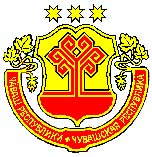 ЧĂВАШ РЕСПУБЛИКИНКуславкка  РАЙОНĚНАДМИНИСТРАЦИЙĚЙЫШĂНУ__.__.2019  __ №Куславкка хулиЧувашская республикаАДМИНИСТРАЦИЯКозловского районаПОСТАНОВЛЕНИЕ28.02.2019 г.   № 83город КозловкаОтветственный исполнитель Муниципальной программы–Отдел экономического развития, промышленности, торговли и имущественных отношений администрации Козловского района Чувашской Республики Соисполнители Муниципальной программыУчастники Муниципальной программы–автономное учреждение  «Многофункциональный центр по предоставлению государственных и муниципальных услуг» Козловского района Чувашской Республики (по согласованию);субъекты предпринимательской деятельности, осуществляющие деятельность на территории  Козловского района (по согласованию);Территориальный отдел Управления Роспотребнадзора по Чувашской Республике-Чувашии в Цивильском районе (по согласованию);городское и сельские поселения Козловского района (по согласованию);бюджетное учреждение "Козловский комплексный центр социального обслуживания населения" Минтруда Чувашии (по согласованию);структурные подразделения администрации Козловского района;отдел МВД России по Козловскому району (по согласованию);казенное учреждение Чувашской Республики «Центр занятости населения Козловского района» Минтруда Чувашии (по согласованию);Структура Муниципальной программы–подпрограмма «Совершенствование системы муниципального стратегического управления»;подпрограмма «Развитие субъектов малого и среднего предпринимательства в Козловском районе»;подпрограмма «Совершенствование  потребительского рынка и системы защиты прав потребителей»;подпрограмма «Повышение качества предоставления государственных и муниципальных услуг»;подпрограмма «Инвестиционный климат»Цели Муниципальной программы–формирование конкурентоспособной экономики и   совершенствование институциональной среды, обеспечивающей благоприятные условия для привлечения инвестиций, развития бизнеса и предпринимательских инициатив в Козловском районе.Задачи Муниципальной программы–формирование эффективно функционирующей системы стратегического управления;создание условий для устойчивого развития малого и среднего предпринимательства в Козловском районе на основе формирования эффективных механизмов его государственной поддержки;повышение социально-экономической эффективности потребительского рынка и системы защиты прав потребителей;снижение административных барьеров в сферах деятельности органов местного самоуправления Козловского района ;повышение качества и доступности государственных и муниципальных услуг в Козловском районе;создание благоприятного инвестиционного и делового климата в Козловском районе.Целевые индикаторы  (показатели) Муниципальной программык 2036 году будут достигнуты следующие целевые индикаторы и показатели:доля продукции (работ, услуг), произведенной субъектами малого и среднего предпринимательства, в общем объеме произведенной продукции – 95,0 процентов;увеличение количества субъектов малого и среднего предпринимательства на 1-3% в год;рост объемов  отгруженной продукции в среднем на 3-5 % в год;ежегодный рост оборота розничной торговли организаций, не относящихся к субъектам малого предпринимательства – 2-4%;ежегодный рост объемов платных услуг на 3-5%;ежегодный рост товарооборота общественного питания – на  1%;уровень удовлетворенности граждан Козловского района качеством предоставления государственных и муниципальных услуг - не менее 95 процентов;доля граждан, имеющих доступ к получению государственных и муниципальных услуг по принципу «одного окна» по месту пребывания, в том числе в многофункциональном центре по предоставлению государственных и муниципальных услуг  - не менее 92 процентов;снижение среднего числа обращений представителей бизнес-сообщества для получения одной услуги, связанной со сферой предпринимательской деятельности – до 2 обращений;сокращение времени ожидания в очереди при обращении заявителя в администрацию Козловского района для получения государственных (муниципальных) услуг  до 10-12 минут.Этапы и сроки реализации Муниципальной программы Объемы финансирования Муниципальной программы с разбивкой по годам реализации –2019–2035 годы:1 этап – 2019–2025 годы;2 этап – 2026–2030 годы;3 этап – 2031–2035 годыпрогнозируемые объемы финансирования мероприятий Муниципальной программы в 2019–2035 годах составляют 35245,1 тыс. рублей, в том числе:в 2019 году – 2249,9 тыс. рублей;в 2020 году – 1697,6 тыс. рублей;в 2021 году – 1697,6 тыс. рублей;в 2022 году – 1800 тыс. рублей;в 2023 году – 1800 тыс. рублей;в 2024 году – 2000 тыс. рублей;в 2025 году – 2000 тыс. рублей;в 2026-2030 годах – 10 000 тыс. рублей;в 2031-2035 годах – 12 000 млн. рублей.из них средства:бюджета Козловского района – 35245,1 тыс. рублей, в том числе:в 2019 году – 2249,9 тыс. рублей;в 2020 году – 1697,6 тыс. рублей;в 2021 году – 1697,6 тыс. рублей;в 2022 году – 1800 тыс. рублей;в 2023 году – 1800 тыс. рублей;в 2024 году – 2000 тыс. рублей;в 2025 году – 2000 тыс. рублей;в 2026-2030 годах – 10 000 тыс. рублей;в 2031-2035 годах – 12 000 млн. рублей.Объемы финансирования Муниципальной программы уточняются при формировании бюджета Козловского района на очередной финансовый год и плановый периодОжидаемые результаты реализации Муниципальной программы реализация Муниципальной программы позволит:повысить качество жизни населения Козловского района путем повышения качества реализуемых товаров и оказываемых услуг;сформировать благоприятный инвестиционный климат для привлечения инвестиций;улучшить условия ведения бизнеса субъектами малого и среднего предпринимательства в Козловском районе;повысить ответственность органов местного самоуправления Козловского района  за целевое и эффективное использование бюджетных средств.№ ппЦелевой индикатор и показатель (наименование)Единица измеренияЗначения целевых индикаторов и показателейЗначения целевых индикаторов и показателейЗначения целевых индикаторов и показателейЗначения целевых индикаторов и показателейЗначения целевых индикаторов и показателейЗначения целевых индикаторов и показателейЗначения целевых индикаторов и показателейЗначения целевых индикаторов и показателейЗначения целевых индикаторов и показателей№ ппЦелевой индикатор и показатель (наименование)Единица измерения2019 г.2020 г.2021 г.2022 г.2023 г.2024 г.2025 г.2030 г.2035 г.123456789101112Муниципальная программа Козловского района Чувашской Республики «Экономическое развитие Козловского района Чувашской Республики»Муниципальная программа Козловского района Чувашской Республики «Экономическое развитие Козловского района Чувашской Республики»Муниципальная программа Козловского района Чувашской Республики «Экономическое развитие Козловского района Чувашской Республики»Муниципальная программа Козловского района Чувашской Республики «Экономическое развитие Козловского района Чувашской Республики»Муниципальная программа Козловского района Чувашской Республики «Экономическое развитие Козловского района Чувашской Республики»Муниципальная программа Козловского района Чувашской Республики «Экономическое развитие Козловского района Чувашской Республики»Муниципальная программа Козловского района Чувашской Республики «Экономическое развитие Козловского района Чувашской Республики»Муниципальная программа Козловского района Чувашской Республики «Экономическое развитие Козловского района Чувашской Республики»Муниципальная программа Козловского района Чувашской Республики «Экономическое развитие Козловского района Чувашской Республики»Муниципальная программа Козловского района Чувашской Республики «Экономическое развитие Козловского района Чувашской Республики»Муниципальная программа Козловского района Чувашской Республики «Экономическое развитие Козловского района Чувашской Республики»Муниципальная программа Козловского района Чувашской Республики «Экономическое развитие Козловского района Чувашской Республики»1.Доля продукции (работ, услуг), произведенной субъектами малого и среднего предпринимательства, в общем объеме произведенной продукции%77,077,57878,57979,58085902.Увеличение количества субъектов малого  и среднего предпринимательства		%111,51,5222,5333.Рост объемов отгруженной продукции%3333333554.Ежегодный прирост оборота розничной торговли организаций, не относящихся с субъектам малого предпринимательства%2222223445.Ежегодный рост товарооборота общественного питания% 111111111Подпрограмма «Совершенствование системы муниципального стратегического управления»Подпрограмма «Совершенствование системы муниципального стратегического управления»Подпрограмма «Совершенствование системы муниципального стратегического управления»Подпрограмма «Совершенствование системы муниципального стратегического управления»Подпрограмма «Совершенствование системы муниципального стратегического управления»Подпрограмма «Совершенствование системы муниципального стратегического управления»Подпрограмма «Совершенствование системы муниципального стратегического управления»Подпрограмма «Совершенствование системы муниципального стратегического управления»Подпрограмма «Совершенствование системы муниципального стратегического управления»Подпрограмма «Совершенствование системы муниципального стратегического управления»Подпрограмма «Совершенствование системы муниципального стратегического управления»Подпрограмма «Совершенствование системы муниципального стратегического управления»1.Бюджетная эффективность закупок товаров, работ, услуг для обеспечения нужд Козловского района %5,05,05,05,05,05,05,05,05,02.Количество разработанных стратегий социально-экономического развития поселений Козловского района и Козловского района до 2035 года единиц119ххххххПодпрограмма «Развитие субъектов малого и среднего предпринимательства в Козловском районе Чувашской Республике»Подпрограмма «Развитие субъектов малого и среднего предпринимательства в Козловском районе Чувашской Республике»Подпрограмма «Развитие субъектов малого и среднего предпринимательства в Козловском районе Чувашской Республике»Подпрограмма «Развитие субъектов малого и среднего предпринимательства в Козловском районе Чувашской Республике»Подпрограмма «Развитие субъектов малого и среднего предпринимательства в Козловском районе Чувашской Республике»Подпрограмма «Развитие субъектов малого и среднего предпринимательства в Козловском районе Чувашской Республике»Подпрограмма «Развитие субъектов малого и среднего предпринимательства в Козловском районе Чувашской Республике»Подпрограмма «Развитие субъектов малого и среднего предпринимательства в Козловском районе Чувашской Республике»Подпрограмма «Развитие субъектов малого и среднего предпринимательства в Козловском районе Чувашской Республике»Подпрограмма «Развитие субъектов малого и среднего предпринимательства в Козловском районе Чувашской Республике»Подпрограмма «Развитие субъектов малого и среднего предпринимательства в Козловском районе Чувашской Республике»Подпрограмма «Развитие субъектов малого и среднего предпринимательства в Козловском районе Чувашской Республике»1.Прирост оборота продукции и услуг, произведенных субъектами малого и среднего предпринимательства% к предыдущему году 3,03,23,33,33,43,43,54,05,02.Прирост количества субъектов малого и среднего предпринимательства, осуществляющих деятельность на территории Козловского района %к предыдущему году2,22,32,42,42,52,52,52,52,53.Доля среднесписочной численности работников у субъектов малого и среднего предпринимательства в общей численности занятого населения%37,737,838,038,338,739,440,045,050,04.Удовлетворенность качеством предоставления государственных и муниципальных услуг для бизнеса%90,090,090,090,090,090,090,090,095,0Подпрограмма «Совершенствование потребительского рынка и системы защиты прав потребителей»Подпрограмма «Совершенствование потребительского рынка и системы защиты прав потребителей»Подпрограмма «Совершенствование потребительского рынка и системы защиты прав потребителей»Подпрограмма «Совершенствование потребительского рынка и системы защиты прав потребителей»Подпрограмма «Совершенствование потребительского рынка и системы защиты прав потребителей»Подпрограмма «Совершенствование потребительского рынка и системы защиты прав потребителей»Подпрограмма «Совершенствование потребительского рынка и системы защиты прав потребителей»Подпрограмма «Совершенствование потребительского рынка и системы защиты прав потребителей»Подпрограмма «Совершенствование потребительского рынка и системы защиты прав потребителей»Подпрограмма «Совершенствование потребительского рынка и системы защиты прав потребителей»Подпрограмма «Совершенствование потребительского рынка и системы защиты прав потребителей»Подпрограмма «Совершенствование потребительского рынка и системы защиты прав потребителей»1.Ежегодный рост объемов платных услуг %22,52,83333,2552.Обеспеченность населения: 2.площадью стационарных торговых объектов на 1000 жителейкв. метров582,0588,0595,0602,0610,0615,0620,0630,0640,02.площадью нестационарных торговых объектов на 10000 жителейединиц9,49,49,59,59,69,69,79,910,03.Создание новых рабочих мест на объектах потребительского рынкаединиц810121212141620204.Введение новых объектов потребительского рынкаединиц1222333335.Удельный вес предприятий торговли и общественного питания, не соответствующих национальным стандартам и техническим регламентам%25,024,524,023,523,022,522,020,018,06.Количество обращений населения по вопросам нарушения прав потребителейединиц25252929303030120120Подпрограмма «Повышение качества предоставления государственных и муниципальных услуг»Подпрограмма «Повышение качества предоставления государственных и муниципальных услуг»Подпрограмма «Повышение качества предоставления государственных и муниципальных услуг»Подпрограмма «Повышение качества предоставления государственных и муниципальных услуг»Подпрограмма «Повышение качества предоставления государственных и муниципальных услуг»Подпрограмма «Повышение качества предоставления государственных и муниципальных услуг»Подпрограмма «Повышение качества предоставления государственных и муниципальных услуг»Подпрограмма «Повышение качества предоставления государственных и муниципальных услуг»Подпрограмма «Повышение качества предоставления государственных и муниципальных услуг»Подпрограмма «Повышение качества предоставления государственных и муниципальных услуг»Подпрограмма «Повышение качества предоставления государственных и муниципальных услуг»Подпрограмма «Повышение качества предоставления государственных и муниципальных услуг»1. Уровень удовлетворенности граждан качеством предоставления государственных и муниципальных услуг%90,090,090,090,090,090,090,090,095,02.Доля граждан, имеющих доступ к получению государственных и муниципальных услуг по принципу «одного окна» по месту пребывания, в том числе в многофункциональных центрах предоставления государственных и муниципальных услуг%90,090,090,090,090,090,090,091,092,0Подпрограмма «Инвестиционный климат»Подпрограмма «Инвестиционный климат»Подпрограмма «Инвестиционный климат»Подпрограмма «Инвестиционный климат»Подпрограмма «Инвестиционный климат»Подпрограмма «Инвестиционный климат»Подпрограмма «Инвестиционный климат»Подпрограмма «Инвестиционный климат»Подпрограмма «Инвестиционный климат»Подпрограмма «Инвестиционный климат»Подпрограмма «Инвестиционный климат»Подпрограмма «Инвестиционный климат»1.Темп роста объема инвестиций в основной капитал за счет всех источников финансирования% к предыдущему году140,0101,8102,0102,3102,5103,4103,6104,6104,02.Доля выполненных требований стандарта развития конкуренции в субъектах Российской Федерации%86,095,098,0100,0100,0100,0100,0100,0100,03.Результативность использования субсидий, направленных на развитие общественной инфраструктуры муниципальных образований%100,0100,0100,0100,0100,0100,0100,0100,0100,0СтатусНаименование муниципальной программы Козловского района Чувашской Республики, подпрограммы муниципальной программы (основного мероприятия)Код бюджетной классификацииКод бюджетной классификацииИсточники финансированияРасходы по годам, тыс. рублейРасходы по годам, тыс. рублейРасходы по годам, тыс. рублейРасходы по годам, тыс. рублейРасходы по годам, тыс. рублейРасходы по годам, тыс. рублейРасходы по годам, тыс. рублейРасходы по годам, тыс. рублейРасходы по годам, тыс. рублейСтатусНаименование муниципальной программы Козловского района Чувашской Республики, подпрограммы муниципальной программы (основного мероприятия)главный распорядитель бюджетных средств целевая статья расходовИсточники финансированияРасходы по годам, тыс. рублейРасходы по годам, тыс. рублейРасходы по годам, тыс. рублейРасходы по годам, тыс. рублейРасходы по годам, тыс. рублейРасходы по годам, тыс. рублейРасходы по годам, тыс. рублейРасходы по годам, тыс. рублейРасходы по годам, тыс. рублейСтатусНаименование муниципальной программы Козловского района Чувашской Республики, подпрограммы муниципальной программы (основного мероприятия)главный распорядитель бюджетных средств целевая статья расходовИсточники финансирования20192020202120222023202420252026–20302031–20351234567891011121314Муниципальнаяпрограмма  КозловскогорайонаЧувашской Республики«Экономическое развитие Козловского районаЧувашской Республики» Ч100000000всего2249,91697,61697,61800,01800,02000,02000,010000,012000,0Муниципальнаяпрограмма  КозловскогорайонаЧувашской Республики«Экономическое развитие Козловского районаЧувашской Республики» Ч100000000федеральный бюджет0,00,00,00,00,00,00,00,00,0Муниципальнаяпрограмма  КозловскогорайонаЧувашской Республики«Экономическое развитие Козловского районаЧувашской Республики» Ч100000000республиканский бюджет Чувашской Республики0,00,00,00,00,00,00,00,00,0Муниципальнаяпрограмма  КозловскогорайонаЧувашской Республики«Экономическое развитие Козловского районаЧувашской Республики» Ч100000000местный бюджет2249,91697,61697,61800,01800,02000,02000,010000,012000,0Муниципальнаяпрограмма  КозловскогорайонаЧувашской Республики«Экономическое развитие Козловского районаЧувашской Республики» Ч100000000внебюджетные источники0,00,00,00,00,00,00,00,00,0Подпрограмма «Совершенствование системы муниципального стратегического управления»всего0,00,00,00,00,00,00,00,00,0Подпрограмма «Совершенствование системы муниципального стратегического управления»федеральный бюджет0,00,00,00,00,00,00,00,00,0Подпрограмма «Совершенствование системы муниципального стратегического управления»республиканский бюджет Чувашской Республики0,00,00,00,00,00,00,00,00,0Подпрограмма «Совершенствование системы муниципального стратегического управления»местный бюджет0,00,00,00,00,00,00,00,00,0Подпрограмма «Совершенствование системы муниципального стратегического управления»внебюджетные источники0,00,00,00,00,00,00,00,00,0Основное мероприятие 1«Анализ и прогнозирование социально-экономического развития Козловского района»всего0,00,00,00,00,00,00,00,00,0Основное мероприятие 1«Анализ и прогнозирование социально-экономического развития Козловского района»федеральный бюджет0,00,00,00,00,00,00,00,00,0Основное мероприятие 1«Анализ и прогнозирование социально-экономического развития Козловского района»республиканский бюджет Чувашской Республики0,00,00,00,00,00,00,00,00,0Основное мероприятие 1«Анализ и прогнозирование социально-экономического развития Козловского района»местный бюджет0,00,00,00,00,00,00,00,00,0Основное мероприятие 1«Анализ и прогнозирование социально-экономического развития Козловского района»внебюджетные источники0,00,00,00,00,00,00,00,00,0Основное мероприятие 2«Развитие контрактной системы в сфере закупок товаров, работ, услуг для обеспечения нужд Козловского района »всего0,00,00,00,00,00,00,00,00,0Основное мероприятие 2«Развитие контрактной системы в сфере закупок товаров, работ, услуг для обеспечения нужд Козловского района »федеральный бюджет0,00,00,00,00,00,00,00,00,0Основное мероприятие 2«Развитие контрактной системы в сфере закупок товаров, работ, услуг для обеспечения нужд Козловского района »республиканский бюджет Чувашской Республики0,00,00,00,00,00,00,00,00,0Основное мероприятие 2«Развитие контрактной системы в сфере закупок товаров, работ, услуг для обеспечения нужд Козловского района »местный бюджет0,00,00,00,00,00,00,00,00,0Основное мероприятие 2«Развитие контрактной системы в сфере закупок товаров, работ, услуг для обеспечения нужд Козловского района »внебюджетные источники0,00,00,00,00,00,00,00,00,0Основное мероприятие 3 «Проектная деятельность и программно-целевое управление»всего0,00,00,00,00,00,00,00,00,0Основное мероприятие 3 «Проектная деятельность и программно-целевое управление»федеральный бюджет0,00,00,00,00,00,00,00,00,0Основное мероприятие 3 «Проектная деятельность и программно-целевое управление»республиканский бюджет Чувашской Республики0,00,00,00,00,00,00,00,00,0Основное мероприятие 3 «Проектная деятельность и программно-целевое управление»местный бюджет0,00,00,00,00,00,00,00,00,0Основное мероприятие 3 «Проектная деятельность и программно-целевое управление»внебюджетные источники0,00,00,00,00,00,00,00,00,0Основное мероприятие 4«Разработка стратегии социально-экономического развития Козловского района Чувашской Республики до 2035 года»всего0,00,00,00,00,00,00,00,00,0Основное мероприятие 4«Разработка стратегии социально-экономического развития Козловского района Чувашской Республики до 2035 года»федеральный бюджет0,00,00,00,00,00,00,00,00,0Основное мероприятие 4«Разработка стратегии социально-экономического развития Козловского района Чувашской Республики до 2035 года»республиканский бюджет Чувашской Республики0,00,00,00,00,00,00,00,00,0Основное мероприятие 4«Разработка стратегии социально-экономического развития Козловского района Чувашской Республики до 2035 года»местный бюджет0,00,00,00,00,00,00,00,00,0Основное мероприятие 4«Разработка стратегии социально-экономического развития Козловского района Чувашской Республики до 2035 года»внебюджетные источники0,00,00,00,00,00,00,00,00,0Подпрограмма«Развитие субъектов малого и среднего предпринимательства в Чувашской Республике» Ч120100000всего30,030,030,030,030,030,030,0150,0150,0Подпрограмма«Развитие субъектов малого и среднего предпринимательства в Чувашской Республике» Ч120100000федеральный бюджет0,00,00,00,00,00,00,00,00,0Подпрограмма«Развитие субъектов малого и среднего предпринимательства в Чувашской Республике» Ч120100000республиканский бюджет Чувашской Республики0,00,00,00,00,00,00,00,00,0Подпрограмма«Развитие субъектов малого и среднего предпринимательства в Чувашской Республике» Ч120100000местный бюджет30,030,030,030,030,030,030,0150,0150,0Подпрограмма«Развитие субъектов малого и среднего предпринимательства в Чувашской Республике» Ч120100000внебюджетные источники0,00,00,00,00,00,00,00,00,0Основное мероприятие 1 «Развитие системы «одного окна» предоставления услуг, сервисов и мер поддержки предпринимательства»всего0,00,00,00,00,00,00,00,00,0Основное мероприятие 1 «Развитие системы «одного окна» предоставления услуг, сервисов и мер поддержки предпринимательства»федеральный бюджет0,00,00,00,00,00,00,00,00,0Основное мероприятие 1 «Развитие системы «одного окна» предоставления услуг, сервисов и мер поддержки предпринимательства»республиканский бюджет Чувашской Республики0,00,00,00,00,00,00,00,00,0Основное мероприятие 1 «Развитие системы «одного окна» предоставления услуг, сервисов и мер поддержки предпринимательства»местный бюджет0,00,00,00,00,00,00,00,00,0Основное мероприятие 1 «Развитие системы «одного окна» предоставления услуг, сервисов и мер поддержки предпринимательства»внебюджетные источники0,00,00,00,00,00,00,00,00,0Основное мероприятие 2«Информационное, правовое, кадровое и образовательное обеспечение развития предпринимательства»Ч120176300всего30,030,030,030,030,030,030,0150,0150,0Основное мероприятие 2«Информационное, правовое, кадровое и образовательное обеспечение развития предпринимательства»Ч120176300федеральный бюджет0,00,00,00,00,00,00,00,00,0Основное мероприятие 2«Информационное, правовое, кадровое и образовательное обеспечение развития предпринимательства»Ч120176300республиканский бюджет Чувашской Республики0,00,00,00,00,00,00,00,00,0Основное мероприятие 2«Информационное, правовое, кадровое и образовательное обеспечение развития предпринимательства»Ч120176300местный бюджет30,030,030,030,030,030,030,0150,0150,0Основное мероприятие 2«Информационное, правовое, кадровое и образовательное обеспечение развития предпринимательства»Ч120176300внебюджетные источники0,00,00,00,00,00,00,00,00,0Подпрограмма«Совершенствование потребительского рынка и системы защиты прав потребителей» всего0,00,00,00,00,00,00,00,00,0Подпрограмма«Совершенствование потребительского рынка и системы защиты прав потребителей» федеральный бюджет0,00,00,00,00,00,00,00,00,0Подпрограмма«Совершенствование потребительского рынка и системы защиты прав потребителей» республиканский бюджет Чувашской Республики0,00,00,00,00,00,00,00,00,0Подпрограмма«Совершенствование потребительского рынка и системы защиты прав потребителей» местный бюджет0,00,00,00,00,00,00,00,00,0Подпрограмма«Совершенствование потребительского рынка и системы защиты прав потребителей» внебюджетные источники0,00,00,00,00,00,00,00,00,0Основное мероприятие 1«Совершенствование государственной координации и правового регулирования в сфере потребительского рынка и услуг» всего0,00,00,00,00,00,00,00,00,0Основное мероприятие 1«Совершенствование государственной координации и правового регулирования в сфере потребительского рынка и услуг» федеральный бюджет0,00,00,00,00,00,00,00,00,0Основное мероприятие 1«Совершенствование государственной координации и правового регулирования в сфере потребительского рынка и услуг» республиканский бюджет Чувашской Республики0,00,00,00,00,00,00,00,00,0Основное мероприятие 1«Совершенствование государственной координации и правового регулирования в сфере потребительского рынка и услуг» местный бюджет0,00,00,00,00,00,00,00,00,0Основное мероприятие 1«Совершенствование государственной координации и правового регулирования в сфере потребительского рынка и услуг» внебюджетные источники0,00,00,00,00,00,00,00,00,0Основное мероприятие 2«Развитие инфраструктуры и оптимальное размещение объектов потребительского рынка и сферы услуг» всего0,00,00,00,00,00,00,00,00,0Основное мероприятие 2«Развитие инфраструктуры и оптимальное размещение объектов потребительского рынка и сферы услуг» федеральный бюджет0,00,00,00,00,00,00,00,00,0Основное мероприятие 2«Развитие инфраструктуры и оптимальное размещение объектов потребительского рынка и сферы услуг» республиканский бюджет Чувашской Республики0,00,00,00,00,00,00,00,00,0Основное мероприятие 2«Развитие инфраструктуры и оптимальное размещение объектов потребительского рынка и сферы услуг» местный бюджет0,00,00,00,00,00,00,00,00,0Основное мероприятие 2«Развитие инфраструктуры и оптимальное размещение объектов потребительского рынка и сферы услуг» внебюджетные источники0,00,00,00,00,00,00,00,00,0Основное мероприятие 3 «Развитие конкуренции в сфере потребительского рынка» всего0,00,00,00,00,00,00,00,00,0Основное мероприятие 3 «Развитие конкуренции в сфере потребительского рынка» федеральный бюджет0,00,00,00,00,00,00,00,00,0Основное мероприятие 3 «Развитие конкуренции в сфере потребительского рынка» республиканский бюджет Чувашской Республики0,00,00,00,00,00,00,00,00,0Основное мероприятие 3 «Развитие конкуренции в сфере потребительского рынка» местный бюджет0,00,00,00,00,00,00,00,00,0Основное мероприятие 3 «Развитие конкуренции в сфере потребительского рынка» внебюджетные источники0,00,00,00,00,00,00,00,00,0Основное мероприятие 4«Развитие эффективной и доступной системы защиты прав потребителей»всего0,00,00,00,00,00,00,00,00,0Основное мероприятие 4«Развитие эффективной и доступной системы защиты прав потребителей»федеральный бюджет0,00,00,00,00,00,00,00,00,0Основное мероприятие 4«Развитие эффективной и доступной системы защиты прав потребителей»республиканский бюджет Чувашской Республики0,00,00,00,00,00,00,00,00,0Основное мероприятие 4«Развитие эффективной и доступной системы защиты прав потребителей»местный бюджет0,00,00,00,00,00,00,00,00,0Основное мероприятие 4«Развитие эффективной и доступной системы защиты прав потребителей»внебюджетные источники0,00,00,00,00,00,00,00,00,0Подпрограмма«Повышение качества предоставления государственных и муниципальных услуг»620Ч180000000всего2219,91667,61667,61770,01770,01970,01970,09850,011850,0Подпрограмма«Повышение качества предоставления государственных и муниципальных услуг»620Ч180000000федеральный бюджет0,00,00,00,00,00,00,00,00,0Подпрограмма«Повышение качества предоставления государственных и муниципальных услуг»620Ч180000000республиканский бюджет Чувашской Республики0,00,00,00,00,00,00,00,00,0Подпрограмма«Повышение качества предоставления государственных и муниципальных услуг»620Ч180000000местный бюджет2219,91667,61667,61770,01770,01970,01970,09850,011850,0Подпрограмма«Повышение качества предоставления государственных и муниципальных услуг»620Ч180000000внебюджетные источники0,00,00,00,00,00,00,00,00,0Основное мероприятие 1«Совершенствование предоставления государственных и муниципальных услуг»всего0,00,00,00,00,00,00,00,00,0Основное мероприятие 1«Совершенствование предоставления государственных и муниципальных услуг»федеральный бюджет0,00,00,00,00,00,00,00,00,0Основное мероприятие 1«Совершенствование предоставления государственных и муниципальных услуг»республиканский бюджет Чувашской Республики0,00,00,00,00,00,00,00,00,0Основное мероприятие 1«Совершенствование предоставления государственных и муниципальных услуг»местный бюджет0,00,00,00,00,00,00,00,00,0Основное мероприятие 1«Совершенствование предоставления государственных и муниципальных услуг»внебюджетные источники0,00,00,00,00,00,00,00,00,0Основное мероприятие 2«Организация предоставления государственных и муниципальных услуг по принципу «одного окна»620Ч180374780 всего2219,91667,61667,61770,01770,01970,01970,09850,011850,0Основное мероприятие 2«Организация предоставления государственных и муниципальных услуг по принципу «одного окна»620Ч180374780 федеральный бюджет0,00,00,00,00,00,00,00,00,0Основное мероприятие 2«Организация предоставления государственных и муниципальных услуг по принципу «одного окна»620Ч180374780 республиканский бюджет Чувашской Республики0,00,00,00,00,00,00,00,00,0Основное мероприятие 2«Организация предоставления государственных и муниципальных услуг по принципу «одного окна»620Ч180374780 местный бюджет2219,91667,61667,61770,01770,01970,01970,09850,011850,0Основное мероприятие 2«Организация предоставления государственных и муниципальных услуг по принципу «одного окна»620Ч180374780 внебюджетные источники0,00,00,00,00,00,00,00,00,0Подпрограмма«Инвестиционный климат» всего0,00,00,00,00,00,00,00,00,0Подпрограмма«Инвестиционный климат» федеральный бюджет0,00,00,00,00,00,00,00,00,0Подпрограмма«Инвестиционный климат» республиканский бюджет Чувашской Республики0,00,00,00,00,00,00,00,00,0Подпрограмма«Инвестиционный климат» местный бюджет0,00,00,00,00,00,00,00,00,0Подпрограмма«Инвестиционный климат» внебюджетные источники0,00,00,00,00,00,00,00,00,0Основное мероприятие 1«Создание благоприятных условий для привлечения инвестиций в экономику Козловского района»всего0,00,00,00,00,00,00,00,00,0Основное мероприятие 1«Создание благоприятных условий для привлечения инвестиций в экономику Козловского района»федеральный бюджет0,00,00,00,00,00,00,00,00,0Основное мероприятие 1«Создание благоприятных условий для привлечения инвестиций в экономику Козловского района»республиканский бюджет Чувашской Республики0,00,00,00,00,00,00,00,00,0Основное мероприятие 1«Создание благоприятных условий для привлечения инвестиций в экономику Козловского района»местный бюджет0,00,00,00,00,00,00,00,00,0Основное мероприятие 1«Создание благоприятных условий для привлечения инвестиций в экономику Козловского района»внебюджетные источники0,00,00,00,00,00,00,00,00,0Основное мероприятие 2 «Проведение процедуры оценки регулирующего воздействия проектов нормативных правовых актов Козловского района»  всего0,00,00,00,00,00,00,00,00,0Основное мероприятие 2 «Проведение процедуры оценки регулирующего воздействия проектов нормативных правовых актов Козловского района»  федеральный бюджет0,00,00,00,00,00,00,00,00,0Основное мероприятие 2 «Проведение процедуры оценки регулирующего воздействия проектов нормативных правовых актов Козловского района»  республиканский бюджет Чувашской Республики0,00,00,00,00,00,00,00,00,0Основное мероприятие 2 «Проведение процедуры оценки регулирующего воздействия проектов нормативных правовых актов Козловского района»  местный бюджет0,00,00,00,00,00,00,00,00,0Основное мероприятие 2 «Проведение процедуры оценки регулирующего воздействия проектов нормативных правовых актов Козловского района»  внебюджетные источники0,00,00,00,00,00,00,00,00,0Основное мероприятие 3«Разработка и внедрение инструментов, способствующих повышению имиджа Козловского района и продвижению брендов производителей Козловского района в Чувашской Республике всего0,00,00,00,00,00,00,00,00,0Основное мероприятие 3«Разработка и внедрение инструментов, способствующих повышению имиджа Козловского района и продвижению брендов производителей Козловского района в Чувашской Республике федеральный бюджет0,00,00,00,00,00,00,00,00,0Основное мероприятие 3«Разработка и внедрение инструментов, способствующих повышению имиджа Козловского района и продвижению брендов производителей Козловского района в Чувашской Республике республиканский бюджет Чувашской Республики0,00,00,00,00,00,00,00,00,0Основное мероприятие 3«Разработка и внедрение инструментов, способствующих повышению имиджа Козловского района и продвижению брендов производителей Козловского района в Чувашской Республике местный бюджет0,00,00,00,00,00,00,00,00,0Основное мероприятие 3«Разработка и внедрение инструментов, способствующих повышению имиджа Козловского района и продвижению брендов производителей Козловского района в Чувашской Республике внебюджетные источники0,00,00,00,00,00,00,00,00,0Основное мероприятие 4«Создание благоприятной конкурентной среды в Козловском районе»всего0,00,00,00,00,00,00,00,00,0Основное мероприятие 4«Создание благоприятной конкурентной среды в Козловском районе»федеральный бюджет0,00,00,00,00,00,00,00,00,0Основное мероприятие 4«Создание благоприятной конкурентной среды в Козловском районе»республиканский бюджет Чувашской Республики0,00,00,00,00,00,00,00,00,0Основное мероприятие 4«Создание благоприятной конкурентной среды в Козловском районе»местный бюджет0,00,00,00,00,00,00,00,00,0Основное мероприятие 4«Создание благоприятной конкурентной среды в Козловском районе»внебюджетные источники0,00,00,00,00,00,00,00,00,0Основное мероприятие 7«Реализация отдельных мероприятий регионального проекта «Цифровое государственное управление»всего0,00,00,00,00,00,00,00,00,0Основное мероприятие 7«Реализация отдельных мероприятий регионального проекта «Цифровое государственное управление»федеральный бюджет0,00,00,00,00,00,00,00,00,0Основное мероприятие 7«Реализация отдельных мероприятий регионального проекта «Цифровое государственное управление»республиканский бюджет Чувашской Республики0,00,00,00,00,00,00,00,00,0Основное мероприятие 7«Реализация отдельных мероприятий регионального проекта «Цифровое государственное управление»местный бюджет0,00,00,00,00,00,00,00,00,0Основное мероприятие 7«Реализация отдельных мероприятий регионального проекта «Цифровое государственное управление»внебюджетные источники0,00,00,00,00,00,00,00,00,0Ответственный исполнитель подпрограммы–Отдел экономического развития, промышленности, торговли и имущественных отношений администрации Козловского района Цели подпрограммыЗадачи подпрограммы          –--  формирование эффективно функционирующей системы муниципального  стратегического управленияразработка и реализация муниципальной политики, направленной на обеспечение устойчивого развития Козловского района;совершенствование нормативно-правового регулирования в сфере муниципального стратегического управления, включая прогнозирование социально-экономического развития Козловского района;повышение бюджетной эффективности закупок товаров, работ, услуг для обеспечения нужд Козловского района;повышение эффективности расходования бюджетных средств, в том числе направляемых на реализацию программных мероприятий;формирование управленческого потенциала, способного обеспечить развитие организаций всех секторов экономики Козловского района;пространственное развитие сельских поселений Козловского района.Целевые индикаторы и показатели подпрограммы–достижение к 2036 году следующих целевых индикаторов и показателей:бюджетная эффективность закупок товаров, р-бот, услуг для обеспечения нужд Козловского района – 5,0 процента ежегодно;количество разработанных стратегий социально-экономического развития поселений Козловского района и Козловского района до 2035 года  – 11 единиц Этапы и сроки реализации подпрограммы–2019–2035 годы:1 этап – 2019–2025 годы;2 этап – 2026–2030 годы;3 этап – 2031–2035 годыОбъемы финансирования подпрограммы с разбивкой по годам реализации подпрограммы–прогнозируемые объемы бюджетных ассигнований на реализацию мероприятий подпрограммы в 2019–2035 годах составляют 0 тыс. рублей, в том числе:в 2019 году – 0 тыс. рублей;в 2020 году – 0 тыс. рублей;в 2021 году – 0 тыс. рублей;в 2022 году – 0 тыс. рублей;в 2023 году – 0 тыс. рублей;в 2024 году – 0 тыс. рублей;в 2025 году – 0 тыс. рублей;в 2026–2030 годах – 0 тыс. рублей;в 2031–2035 годах – 0 тыс. рублей.Объем финансирования подпрограммы подлежит ежегодному уточнению исходя из реальных возможностей бюджетов всех уровнейОжидаемые результаты реализации подпрограммы–обеспечение координации стратегического управления и мер бюджетной политики;повышение эффективности реализации муниципальных программ Козловского района;повышение эффективности осуществления закупок товаров, работ, услуг для обеспечения нужд Козловского района;снижение дифференциации поселений Козловского района  по уровню их социально-экономического развития.СтатусНаименование подпрограммы муниципальной программы Козловского района (основного мероприятия, мероприятия)Задача подпрограммы муниципальной программы Козловского района Ответственный исполнитель, соисполнители, участникиКод бюджетной классификацииКод бюджетной классификацииКод бюджетной классификацииКод бюджетной классификацииИсточники финансированияРасходы по годам, тыс. рублейРасходы по годам, тыс. рублейРасходы по годам, тыс. рублейРасходы по годам, тыс. рублейРасходы по годам, тыс. рублейРасходы по годам, тыс. рублейРасходы по годам, тыс. рублейРасходы по годам, тыс. рублейРасходы по годам, тыс. рублейСтатусНаименование подпрограммы муниципальной программы Козловского района (основного мероприятия, мероприятия)Задача подпрограммы муниципальной программы Козловского района Ответственный исполнитель, соисполнители, участникиглавный распорядитель бюджетных средствраздел, подразделцелевая статья расходовгруппа (подгруппа) вида расходовИсточники финансирования20192020202120222023202420252026–20302031–203512344556677889101112131415161718Подпрограмма«Совершенствование системы муниципального стратегического управления»отдел экономикиотдел экономикиххххх х ххвсего0,00,00,00,00,00,00,00,00,0Подпрограмма«Совершенствование системы муниципального стратегического управления»отдел экономикиотдел экономикиххххххххфедеральный бюджет0,00,00,00,00,00,00,00,00,0Подпрограмма«Совершенствование системы муниципального стратегического управления»отдел экономикиотдел экономикиххххххххреспубликанский бюджет Чувашской Республики0,00,00,00,00,00,00,00,00,0Подпрограмма«Совершенствование системы муниципального стратегического управления»отдел экономикиотдел экономикиххххххххместный бюджет0,00,00,00,00,00,00,00,00,0Подпрограмма«Совершенствование системы муниципального стратегического управления»отдел экономикиотдел экономикиххххххххвнебюджетные источники0,00,00,00,00,00,00,00,00,0Цель «Формирование эффективно функционирующей системы государственного стратегического управления»Цель «Формирование эффективно функционирующей системы государственного стратегического управления»Цель «Формирование эффективно функционирующей системы государственного стратегического управления»Цель «Формирование эффективно функционирующей системы государственного стратегического управления»Цель «Формирование эффективно функционирующей системы государственного стратегического управления»Цель «Формирование эффективно функционирующей системы государственного стратегического управления»Цель «Формирование эффективно функционирующей системы государственного стратегического управления»Цель «Формирование эффективно функционирующей системы государственного стратегического управления»Цель «Формирование эффективно функционирующей системы государственного стратегического управления»Цель «Формирование эффективно функционирующей системы государственного стратегического управления»Цель «Формирование эффективно функционирующей системы государственного стратегического управления»Цель «Формирование эффективно функционирующей системы государственного стратегического управления»Цель «Формирование эффективно функционирующей системы государственного стратегического управления»Цель «Формирование эффективно функционирующей системы государственного стратегического управления»Цель «Формирование эффективно функционирующей системы государственного стратегического управления»Цель «Формирование эффективно функционирующей системы государственного стратегического управления»Цель «Формирование эффективно функционирующей системы государственного стратегического управления»Цель «Формирование эффективно функционирующей системы государственного стратегического управления»Цель «Формирование эффективно функционирующей системы государственного стратегического управления»Цель «Формирование эффективно функционирующей системы государственного стратегического управления»Цель «Формирование эффективно функционирующей системы государственного стратегического управления»Цель «Формирование эффективно функционирующей системы государственного стратегического управления»Цель «Формирование эффективно функционирующей системы государственного стратегического управления»Основное мероприятие 1Анализ и прогнозирование социально-экономического развития Козловского района разработка и реализация муниципальной политики, направленной на обеспечение устойчивого развития Козловского района;совершенствование нормативно-правового регулирования в сфере муниципального стратегического управления, включая прогнозирование социально-экономического развития Козловского района отдел экономики администрации поселений Козловскогорайонаотдел экономики администрации поселений Козловскогорайонаххххххххвсего0,00,00,00,00,00,00,00,00,0Основное мероприятие 1Анализ и прогнозирование социально-экономического развития Козловского района разработка и реализация муниципальной политики, направленной на обеспечение устойчивого развития Козловского района;совершенствование нормативно-правового регулирования в сфере муниципального стратегического управления, включая прогнозирование социально-экономического развития Козловского района отдел экономики администрации поселений Козловскогорайонаотдел экономики администрации поселений Козловскогорайонаххххххххфедеральный бюджет0,00,00,00,00,00,00,00,00,0Основное мероприятие 1Анализ и прогнозирование социально-экономического развития Козловского района разработка и реализация муниципальной политики, направленной на обеспечение устойчивого развития Козловского района;совершенствование нормативно-правового регулирования в сфере муниципального стратегического управления, включая прогнозирование социально-экономического развития Козловского района отдел экономики администрации поселений Козловскогорайонаотдел экономики администрации поселений Козловскогорайонаххххххххреспубликанский бюджет 0,00,00,00,00,00,00,00,00,0Основное мероприятие 1Анализ и прогнозирование социально-экономического развития Козловского района разработка и реализация муниципальной политики, направленной на обеспечение устойчивого развития Козловского района;совершенствование нормативно-правового регулирования в сфере муниципального стратегического управления, включая прогнозирование социально-экономического развития Козловского района отдел экономики администрации поселений Козловскогорайонаотдел экономики администрации поселений Козловскогорайонаххххххххместный бюджет0,00,00,00,00,00,00,00,00,0Основное мероприятие 1Анализ и прогнозирование социально-экономического развития Козловского района разработка и реализация муниципальной политики, направленной на обеспечение устойчивого развития Козловского района;совершенствование нормативно-правового регулирования в сфере муниципального стратегического управления, включая прогнозирование социально-экономического развития Козловского района отдел экономики администрации поселений Козловскогорайонаотдел экономики администрации поселений Козловскогорайонаххххххххвнебюджетные источники0,00,00,00,00,00,00,00,00,0Мероприятие 1.1Прогнозирование социально-экономического развития Козловского района отдел экономики отдел экономики ххххххххвсего0,00,00,00,00,00,00,00,00,0Мероприятие 1.1Прогнозирование социально-экономического развития Козловского района отдел экономики отдел экономики ххххххххфедеральный бюджет0,00,00,00,00,00,00,00,00,0Мероприятие 1.1Прогнозирование социально-экономического развития Козловского района отдел экономики отдел экономики ххххххххреспубликанский бюджет Чувашской Республики0,00,00,00,00,00,00,00,00,0Мероприятие 1.1Прогнозирование социально-экономического развития Козловского района отдел экономики отдел экономики ххххххххместный бюджет0,00,00,00,00,00,00,00,00,0Мероприятие 1.1Прогнозирование социально-экономического развития Козловского района отдел экономики отдел экономики ххххххххвнебюджетные источники0,00,00,00,00,00,00,00,00,0Основное мероприятие 2Развитие контрактной системы в сфере закупок товаров, работ, услуг для обеспечения нужд Козловского района повышение бюджетной эффективности закупок товаров, работ, услуг для обеспечения муниципальных нужд Козловского районаСектор организации и проведения закупок администрации Козловского районаСектор организации и проведения закупок администрации Козловского районаххххххххвсего0,00,00,00,00,00,00,00,00,0Основное мероприятие 2Развитие контрактной системы в сфере закупок товаров, работ, услуг для обеспечения нужд Козловского района повышение бюджетной эффективности закупок товаров, работ, услуг для обеспечения муниципальных нужд Козловского районаСектор организации и проведения закупок администрации Козловского районаСектор организации и проведения закупок администрации Козловского районаххххххххфедеральный бюджет0,00,00,00,00,00,00,00,00,0Основное мероприятие 2Развитие контрактной системы в сфере закупок товаров, работ, услуг для обеспечения нужд Козловского района повышение бюджетной эффективности закупок товаров, работ, услуг для обеспечения муниципальных нужд Козловского районаСектор организации и проведения закупок администрации Козловского районаСектор организации и проведения закупок администрации Козловского районаххххххххреспубликанский бюджет Чувашской Республики0,00,00,00,00,00,00,00,00,0Основное мероприятие 2Развитие контрактной системы в сфере закупок товаров, работ, услуг для обеспечения нужд Козловского района повышение бюджетной эффективности закупок товаров, работ, услуг для обеспечения муниципальных нужд Козловского районаСектор организации и проведения закупок администрации Козловского районаСектор организации и проведения закупок администрации Козловского районаххххххххместный бюджет0,00,00,00,00,00,00,00,00,0Основное мероприятие 2Развитие контрактной системы в сфере закупок товаров, работ, услуг для обеспечения нужд Козловского района повышение бюджетной эффективности закупок товаров, работ, услуг для обеспечения муниципальных нужд Козловского районаСектор организации и проведения закупок администрации Козловского районаСектор организации и проведения закупок администрации Козловского районаххххххххвнебюджетные источники0,00,00,00,00,00,00,00,00,0Мероприятие 2.1Создание условий для расширения доступа субъектов малого предпринимательства к закупкамСектор организации и проведения закупок администрации Козловского районаСектор организации и проведения закупок администрации Козловского районаххххххххвсего0,00,00,00,00,00,00,00,00,0Мероприятие 2.1Создание условий для расширения доступа субъектов малого предпринимательства к закупкамСектор организации и проведения закупок администрации Козловского районаСектор организации и проведения закупок администрации Козловского районаххххххххфедеральный бюджет0,00,00,00,00,00,00,00,00,0Мероприятие 2.1Создание условий для расширения доступа субъектов малого предпринимательства к закупкамСектор организации и проведения закупок администрации Козловского районаСектор организации и проведения закупок администрации Козловского районаххххххххреспубликанский бюджет Чувашской Республики0,00,00,00,00,00,00,00,00,0Мероприятие 2.1Создание условий для расширения доступа субъектов малого предпринимательства к закупкамСектор организации и проведения закупок администрации Козловского районаСектор организации и проведения закупок администрации Козловского районаххххххххместный бюджет0,00,00,00,00,00,00,00,00,0Мероприятие 2.1Создание условий для расширения доступа субъектов малого предпринимательства к закупкамСектор организации и проведения закупок администрации Козловского районаСектор организации и проведения закупок администрации Козловского районаххххххххвнебюджетные источники0,00,00,00,00,00,00,00,00,0Мероприятие 2.2Проведение мониторинга закупокСектор организации и проведения закупок администрации Козловского районаххххххххвсеговсего0,00,00,00,00,00,00,00,00,0Мероприятие 2.2Проведение мониторинга закупокСектор организации и проведения закупок администрации Козловского районаххххххххфедеральный бюджетфедеральный бюджет0,00,00,00,00,00,00,00,00,0Мероприятие 2.2Проведение мониторинга закупокСектор организации и проведения закупок администрации Козловского районаххххххххреспубликанский бюджет республиканский бюджет 0,00,00,00,00,00,00,00,00,0Мероприятие 2.2Проведение мониторинга закупокСектор организации и проведения закупок администрации Козловского районаххххххххместный бюджетместный бюджет0,00,00,00,00,00,00,00,00,0ххххххххвнебюджетные источникивнебюджетные источники0,00,00,00,00,00,00,00,00,0Основное мероприятие 3Проектная деятельность и программно-целевое управлениеповышение эффективности расходования бюджетных средств, в том числе направляемых на реализацию программных мероприятий Отдел экономики ххххxxххвсеговсего0,00,00,00,00,00,00,00,00,0Основное мероприятие 3Проектная деятельность и программно-целевое управлениеповышение эффективности расходования бюджетных средств, в том числе направляемых на реализацию программных мероприятий Отдел экономики ххххххххфедеральный бюджетфедеральный бюджет0,00,00,00,00,00,00,00,00,0Основное мероприятие 3Проектная деятельность и программно-целевое управлениеповышение эффективности расходования бюджетных средств, в том числе направляемых на реализацию программных мероприятий Отдел экономики ххххххххреспубликанский бюджет республиканский бюджет 0,00,00,00,00,00,00,00,00,0Основное мероприятие 3Проектная деятельность и программно-целевое управлениеповышение эффективности расходования бюджетных средств, в том числе направляемых на реализацию программных мероприятий Отдел экономики ххххххххместный бюджетместный бюджет0,00,00,00,00,00,00,00,00,0Основное мероприятие 3Проектная деятельность и программно-целевое управлениеповышение эффективности расходования бюджетных средств, в том числе направляемых на реализацию программных мероприятий Отдел экономики ххххххххвнебюджетные источникивнебюджетные источники0,00,00,00,00,00,00,00,00,0Мероприятие 3.1Методическое руководство разработкой муниципальных программ Козловского района и оценка эффективности их реализацииотдел экономики ххххххххвсеговсего0,00,00,00,00,00,00,00,00,0Мероприятие 3.1Методическое руководство разработкой муниципальных программ Козловского района и оценка эффективности их реализацииотдел экономики ххххххххфедеральный бюджетфедеральный бюджет0,00,00,00,00,00,00,00,00,0Мероприятие 3.1Методическое руководство разработкой муниципальных программ Козловского района и оценка эффективности их реализацииотдел экономики ххххххххреспубликанский бюджет республиканский бюджет 0,00,00,00,00,00,00,00,00,0Мероприятие 3.1Методическое руководство разработкой муниципальных программ Козловского района и оценка эффективности их реализацииотдел экономики ххххххххместный бюджетместный бюджет0,00,00,00,00,00,00,00,00,0Мероприятие 3.1Методическое руководство разработкой муниципальных программ Козловского района и оценка эффективности их реализацииотдел экономики ххххххххвнебюджетные источникивнебюджетные источники0,00,00,00,00,00,00,00,00,0Мероприятие 3.2Повышение компетенций участников проектной деятельностиотдел экономики ххххxxххвсеговсего0,00,00,00,00,00,00,00,00,0Мероприятие 3.2Повышение компетенций участников проектной деятельностиотдел экономики ххххххххфедеральный бюджетфедеральный бюджет0,00,00,00,00,00,00,00,00,0Мероприятие 3.2Повышение компетенций участников проектной деятельностиотдел экономики ххххххххреспубликанский бюджет республиканский бюджет 230,00,00,00,00,00,00,00,00,0Мероприятие 3.2Повышение компетенций участников проектной деятельностиотдел экономики ххххххххместный бюджетместный бюджет0,00,00,00,00,00,00,00,00,0Мероприятие 3.2Повышение компетенций участников проектной деятельностиотдел экономики ххххххххвнебюджетные источникивнебюджетные источники0,00,00,00,00,00,00,00,00,0Основное мероприятие 4Разработка стратегий социально-экономического развития Козловского района и   поселений Козловского района  до 2035 годапространственное развитие поселений Козловского района отдел экономики администрации поселений Козловскогорайонаххххххххвсеговсего0,00,00,00,00,00,00,00,00,0Основное мероприятие 4Разработка стратегий социально-экономического развития Козловского района и   поселений Козловского района  до 2035 годапространственное развитие поселений Козловского района отдел экономики администрации поселений Козловскогорайонаххххххххфедеральный бюджетфедеральный бюджет0,00,00,00,00,00,00,00,00,0Основное мероприятие 4Разработка стратегий социально-экономического развития Козловского района и   поселений Козловского района  до 2035 годапространственное развитие поселений Козловского района отдел экономики администрации поселений Козловскогорайонаххххххххреспубликанский бюджет республиканский бюджет 0,00,00,00,00,00,00,00,00,0Основное мероприятие 4Разработка стратегий социально-экономического развития Козловского района и   поселений Козловского района  до 2035 годапространственное развитие поселений Козловского района отдел экономики администрации поселений Козловскогорайонаххххххххместный бюджетместный бюджет0,00,00,00,00,00,00,00,00,0Основное мероприятие 4Разработка стратегий социально-экономического развития Козловского района и   поселений Козловского района  до 2035 годапространственное развитие поселений Козловского района отдел экономики администрации поселений Козловскогорайонаххххххххвнебюджетные источникивнебюджетные источники0,00,00,00,00,00,00,00,00,0Ответственный исполнитель подпрограммы–Отдел экономического развития, промышленности, торговли и имущественных отношений администрации Козловского района (далее – отдел экономики).Соисполнители подпрограммы–Автономное учреждение "Многофункциональный центр по предоставлению государственных и муниципальных услуг Козловского района (далее – АУ «МФЦ»)Субъекты предпринимательской деятельности Козловского района (по согласованию);Территориальный отдел Управления Роспотребнадзора по Чувашской Республике-Чувашии в Цивильском районе (по согласованию);администрации поселений Козловского района (по согласованию);Бюджетное учреждение "Козловский  комплексный центр социального обслуживания населения» Минтруда Чувашии (далее БУ «КЦСОН» (по согласованию); Отдел МВД России по Козловскому району (по согласованию);Казенное учреждение Чувашской Республики «Центр занятости населения Козловского района» Минтруда Чувашии (по согласованию);Структурные подразделения администрации Козловского районаЦели подпрограммы–создание условий для устойчивого развития малого и среднего предпринимательства в Козловском районе на основе формирования эффективных механизмов его государственной поддержки;обеспечение занятости населения за счет увеличения количества субъектов малого и среднего предпринимательства, использующих поддержку (открывших, и (или) расширивших, и (или) продолжающих ведение собственного бизнеса)Задачи подпрограммы–совершенствование системы государственной поддержки малого и среднего предпринимательства во всех видах экономической деятельности реального сектора экономики;развитие информационной инфраструктуры в целях предоставления субъектам малого и среднего предпринимательства экономической, правовой, статистической и иной информации, необходимой для их эффективного развития;формирование условий для развития малого и среднего предпринимательства в производственно-инновационной и научной сферах;развитие механизмов финансово-имущественной поддержки субъектов малого и среднего предпринимательства;обеспечение доступа представителей предпринимательского сообщества к услугам, сервисам и мерам поддержки по принципу «одного окна»;создание благоприятной среды для развития и реализации имеющегося потенциала Козловского района;создание дополнительных стимулов для вовлечения незанятого населения в сферу малого бизнеса с учетом сбалансированной территориальной экономической политики в области занятости населения;содействие в формировании положительного имиджа ремесленничества и народных художественных промыслов Козловского района Целевые индикаторы и показатели подпрограммы–достижение к 2036 году следующих целевых индикаторов и показателей:прирост оборота продукции и услуг, произведенных субъектами малого и среднего предпринимательства, –3-5 процентов к предыдущему году в сопоставимых ценах;прирост количества субъектов малого и среднего предпринимательства, ведущих деятельность на территории Козловского района, – 2,5 процента к предыдущему году;доля среднесписочной численности работников у субъектов малого и среднего предпринимательства в общей численности занятого населения – 50 процентов;удовлетворенность качеством предоставления государственных и муниципальных услуг для бизнеса – 95,0 процентов..Этапы и сроки реализации подпрограммы–2019–2035 годы:1 этап – 2019–2025 годы;2 этап – 2026–2030 годы;3 этап – 2031–2035 годыОбъемы финансирования подпрограммы с разбивкой по годам реализации–прогнозируемые объемы бюджетных ассигнований на реализацию мероприятий подпрограммы в 2019–2035 годах составляют 510 тыс. рублей, в том числе:в 2019 году – 30 тыс. рублей;в 2020 году – 30 тыс. рублей;в 2021 году – 30 тыс. рублей;в 2022 году – 30 тыс. рублей;в 2023 году – 30 тыс. рублей;в 2024 году – 30 тыс. рублей;в 2025 году – 30 тыс. рублей;в 2026–2030 годах – 150 тыс. рублей;в 2031–2035 годах – 150 тыс. рублей.Объем финансирования подпрограммы подлежит ежегодному уточнению исходя из реальных возможностей бюджетов всех уровнейОжидаемые результаты реализации подпрограммы–последовательная реализация мероприятий подпрограммы позволит обеспечить:устойчивое развитие малого и среднего предпринимательства во всех видах экономической деятельности реального сектора экономики;развитие малых и средних инновационных организаций;повышение занятости населения, увеличение доли среднесписочной численности работников (без внешних совместителей) у субъектов малого и среднего предпринимательства в среднесписочной численности работников (без внешних совместителей) всех организаций;создание благоприятной среды для развития и реализации имеющегося потенциала предприятий и мастеров народных художественных промыслов Козловского района.СтатусНаименование подпрограммы муниципальной программы Козловского района Чувашской Республики (основного мероприятия, мероприятия)Задача подпрограммы муниципальной программы   Козловского района Ответственный исполнитель, соисполнители, участникиКод бюджетной классификацииКод бюджетной классификацииКод бюджетной классификацииКод бюджетной классификацииИсточникифинансированияРасходы по годам, тыс. рублейРасходы по годам, тыс. рублейРасходы по годам, тыс. рублейРасходы по годам, тыс. рублейРасходы по годам, тыс. рублейРасходы по годам, тыс. рублейРасходы по годам, тыс. рублейРасходы по годам, тыс. рублейРасходы по годам, тыс. рублейСтатусНаименование подпрограммы муниципальной программы Козловского района Чувашской Республики (основного мероприятия, мероприятия)Задача подпрограммы муниципальной программы   Козловского района Ответственный исполнитель, соисполнители, участникиглавный распорядитель бюджетных средствраздел, подразделцелевая статья расходовгруппа (подгруппа) вида расходовИсточникифинансирования20192020202120222023202420252026–20302031–203512345678910111213141516171718Подпрограмма«Развитие субъектов малого и среднего предпринимательства в Козловском районе» отдел экономики, АУ  «МФЦ»Козловского района, 04 12Ч120000000200всего 510,030,0030,0030,0030,0030,0030,0030,00150,00150,00150,00Подпрограмма«Развитие субъектов малого и среднего предпринимательства в Козловском районе» отдел экономики, АУ  «МФЦ»Козловского района, ххххфедеральный бюджет0,000,000,000,000,000,000,000,000,000,00Подпрограмма«Развитие субъектов малого и среднего предпринимательства в Козловском районе» отдел экономики, АУ  «МФЦ»Козловского района, ххххреспубликанский бюджет Чувашской Республики0,000,000,000,000,000,000,000,000,000,00Подпрограмма«Развитие субъектов малого и среднего предпринимательства в Козловском районе» отдел экономики, АУ  «МФЦ»Козловского района, х04 12Ч120000000200местный бюджет30,0030,0030,0030,0030,0030,0030,00150,00150,00150,00Подпрограмма«Развитие субъектов малого и среднего предпринимательства в Козловском районе» отдел экономики, АУ  «МФЦ»Козловского района, ххххвнебюджетные источники0,000,000,000,000,000,000,000,000,000,00Основное мероприятие 1Развитие системы «одного окна» предоставления услуг, сервисов и мер поддержки предпринимательстваобеспечение доступа представителей предпринимательского сообщества к услугам, сервисам и мерам поддержки по принципу «одного окна» отдел экономики, АУ  «МФЦ»Козловского района, ххххвсего 0,000,000,000,000,000,000,000,000,000,00Основное мероприятие 1Развитие системы «одного окна» предоставления услуг, сервисов и мер поддержки предпринимательстваобеспечение доступа представителей предпринимательского сообщества к услугам, сервисам и мерам поддержки по принципу «одного окна» отдел экономики, АУ  «МФЦ»Козловского района, ххххфедеральный бюджет0,000,000,000,000,000,000,000,000,000,00Основное мероприятие 1Развитие системы «одного окна» предоставления услуг, сервисов и мер поддержки предпринимательстваобеспечение доступа представителей предпринимательского сообщества к услугам, сервисам и мерам поддержки по принципу «одного окна» отдел экономики, АУ  «МФЦ»Козловского района, ххххреспубликанский бюджет Чувашской Республики0,000,000,000,000,000,000,000,000,000,00Основное мероприятие 1Развитие системы «одного окна» предоставления услуг, сервисов и мер поддержки предпринимательстваобеспечение доступа представителей предпринимательского сообщества к услугам, сервисам и мерам поддержки по принципу «одного окна» отдел экономики, АУ  «МФЦ»Козловского района, ххххместный бюджет0,000,000,000,000,000,000,000,000,000,00Основное мероприятие 1Развитие системы «одного окна» предоставления услуг, сервисов и мер поддержки предпринимательстваобеспечение доступа представителей предпринимательского сообщества к услугам, сервисам и мерам поддержки по принципу «одного окна» отдел экономики, АУ  «МФЦ»Козловского района, ххххвнебюджетные источники0,000,000,000,000,000,000,000,000,000,00Мероприятие 3.1Создание дополнительных окон для приема и выдачи документов для юридических лиц и индивидуальных предпринимателей по принципу «одного окна» в МФЦотдел экономики, АУ  «МФЦ»Козловского района, ххххвсего 0,000,000,000,000,000,000,000,000,000,00Мероприятие 3.1Создание дополнительных окон для приема и выдачи документов для юридических лиц и индивидуальных предпринимателей по принципу «одного окна» в МФЦотдел экономики, АУ  «МФЦ»Козловского района, ххххфедеральный бюджет0,000,000,000,000,000,000,000,000,000,00Мероприятие 3.1Создание дополнительных окон для приема и выдачи документов для юридических лиц и индивидуальных предпринимателей по принципу «одного окна» в МФЦотдел экономики, АУ  «МФЦ»Козловского района, ххххреспубликанский бюджет Чувашской Республики0,000,000,000,000,000,000,000,000,000,00Мероприятие 3.1Создание дополнительных окон для приема и выдачи документов для юридических лиц и индивидуальных предпринимателей по принципу «одного окна» в МФЦотдел экономики, АУ  «МФЦ»Козловского района, ххххместный бюджет0,000,000,000,000,000,000,000,000,000,00Мероприятие 3.1Создание дополнительных окон для приема и выдачи документов для юридических лиц и индивидуальных предпринимателей по принципу «одного окна» в МФЦотдел экономики, АУ  «МФЦ»Козловского района, ххххвнебюджетные источники0,000,000,000,000,000,000,000,000,000,00Основное мероприятие 2«Информационное, правовое, кадровое и образовательное обеспечение развития предпринимательства».активизация деятельности по поддержке предпринимательства, в части оказания консультационных, информационных, образовательных и других услуг.отдел экономики04 12Ч120000000200всего30,0030,0030,0030,0030,0030,0030,00150,00150,00150,00Основное мероприятие 2«Информационное, правовое, кадровое и образовательное обеспечение развития предпринимательства».активизация деятельности по поддержке предпринимательства, в части оказания консультационных, информационных, образовательных и других услуг.отдел экономикиххххфедеральный бюджет0,000,000,000,000,000,000,000,000,000,00Основное мероприятие 2«Информационное, правовое, кадровое и образовательное обеспечение развития предпринимательства».активизация деятельности по поддержке предпринимательства, в части оказания консультационных, информационных, образовательных и других услуг.отдел экономикихххxреспубликанский бюджет Чувашской Республики0,000,000,000,000,000,000,000,000,000,00Основное мероприятие 2«Информационное, правовое, кадровое и образовательное обеспечение развития предпринимательства».активизация деятельности по поддержке предпринимательства, в части оказания консультационных, информационных, образовательных и других услуг.отдел экономики04 12Ч120000000200местныйбюджет30,0030,0030,0030,0030,0030,0030,00150,00150,00150,00Основное мероприятие 2«Информационное, правовое, кадровое и образовательное обеспечение развития предпринимательства».активизация деятельности по поддержке предпринимательства, в части оказания консультационных, информационных, образовательных и других услуг.отдел экономикиххххвнебюджетные источники0,000,000,000,000,000,000,000,000,000,00Ответственный исполнитель подпрограммы–Отдел экономического развития, промышленности, торговли и имущественных отношений администрации Козловского района Цели подпрограммы –повышение социально-экономической эффективности потребительского рынка и системы защиты прав потребителей;создание условий для наиболее полного удовлетворения спроса населения на качественные товары и услуги Задачи подпрограммы–оптимизация механизмов государственной координации и правового регулирования в сфере потребительского рынка и защиты прав потребителей;обеспечение доступности услуг торговли, общественного питания и бытового обслуживания населения;повышение конкурентоспособности субъектов малого и среднего предпринимательства на потребительском рынке;стимулирование производства и реализации качественных и безопасных товаров (работ, услуг) на потребительском рынкеЦелевые индикаторы и показатели подпрограммы–достижение к 2036 году следующих целевых индикаторов и показателей:обеспечение населения: площадью стационарных торговых объектов на 1000 жителей – 640 кв. метра; площадью нестационарных торговых объектов на 10000 жителей – 10,0 единицы;создание новых рабочих мест на объектах потребительского рынка – 10 единиц;введение новых объектов потребительского рынка – 3 единицы;удельный вес предприятий торговли и общественного питания, не соответствующих национальным стандартам Российской Федерации и техническим регламентам, – 18,0 процента; количество обращений населения по вопросам нарушения прав потребителей – 120 единицЭтапы и сроки реализации подпрограммы–2019–2035 годы:1 этап – 2019–2025 годы;2 этап – 2026–2030 годы;3 этап – 2031–2035 годыОбъемы финансирования подпрограммы с разбивкой по годам реализации подпрограммы–прогнозируемые объемы бюджетных ассигнований на реализацию мероприятий подпрограммы в 2019–2035 годах составляют 0 тыс. рублей, в том числе:в 2019 году – 0 тыс. рублей;в 2020 году – 0 тыс. рублей;в 2021 году – 0 тыс. рублей;в 2022 году – 0 тыс. рублей;в 2023 году – 0 тыс. рублей;в 2024 году – 0 тыс. рублей;в 2025 году – 0 тыс. рублей;в 2026–2030 годах – 0 тыс. рублей;в 2031–2035 годах – 0 тыс. рублей.Объем финансирования подпрограммы подлежит ежегодному уточнению исходя из реальных возможностей бюджетов всех уровнейОжидаемые результаты реализации подпрограммы–в результате реализации мероприятий подпрограммы ожидается:повышение качества жизни населения путем повышения качества оказываемых услуг розничной торговли, общественного питания и бытового обслуживания населения;увеличение инвестиций в сферу потребительского рынка и услуг;увеличение оборота розничной торговли на душу населения;увеличение объемов платных услуг на душу населения;увеличение доли продажи товаров по безналичному расчету;увеличение доли продажи инновационных товаров в общем объеме товарооборота;повышение уровня знаний населения в сфере защиты своих прав (уменьшение количества обращений граждан по вопросам защиты прав потребителей).СтатусНаименование подпрограммы муниципальной программы Козловского района Чувашской Республики (основного мероприятия, мероприятия)Задача подпрограммы муниципальной программы  Козловского района ЧувашскойРеспубликиОтветственный исполнитель, соисполнители, участникиКод бюджетной классификацииКод бюджетной классификацииКод бюджетной классификацииКод бюджетной классификацииИсточники финансированияРасходы по годам, тыс. рублейРасходы по годам, тыс. рублейРасходы по годам, тыс. рублейРасходы по годам, тыс. рублейРасходы по годам, тыс. рублейРасходы по годам, тыс. рублейРасходы по годам, тыс. рублейРасходы по годам, тыс. рублейРасходы по годам, тыс. рублейСтатусНаименование подпрограммы муниципальной программы Козловского района Чувашской Республики (основного мероприятия, мероприятия)Задача подпрограммы муниципальной программы  Козловского района ЧувашскойРеспубликиОтветственный исполнитель, соисполнители, участникиглавный распорядитель бюджетных средствраздел, подразделцелевая статья расходовгруппа (подгруппа) вида расходовИсточники финансирования20192020202120222023202420252026–20302031–20351234567891011121212131415161718Подпрограмма«Совершенствование потребительского рынка и системы защиты прав потребителей»отдел экономики, структурные подразделения администрации Козловского района, Управление Роспотребнадзора в Козловском районе, администрации поселений, организации потребительского рынкаxxxxвсего0,00,00,00,00,00,00,00,00,00,00,0Подпрограмма«Совершенствование потребительского рынка и системы защиты прав потребителей»отдел экономики, структурные подразделения администрации Козловского района, Управление Роспотребнадзора в Козловском районе, администрации поселений, организации потребительского рынкаxxxxфедеральный бюджет0,00,00,00,00,00,00,00,00,00,00,0Подпрограмма«Совершенствование потребительского рынка и системы защиты прав потребителей»отдел экономики, структурные подразделения администрации Козловского района, Управление Роспотребнадзора в Козловском районе, администрации поселений, организации потребительского рынкахххxреспубликанский бюджет Чувашской Республики0,00,00,00,00,00,00,00,00,00,00,0Подпрограмма«Совершенствование потребительского рынка и системы защиты прав потребителей»отдел экономики, структурные подразделения администрации Козловского района, Управление Роспотребнадзора в Козловском районе, администрации поселений, организации потребительского рынкаxxxxместный бюджет0,00,00,00,00,00,00,00,00,00,00,0Подпрограмма«Совершенствование потребительского рынка и системы защиты прав потребителей»отдел экономики, структурные подразделения администрации Козловского района, Управление Роспотребнадзора в Козловском районе, администрации поселений, организации потребительского рынкаxxxxвнебюджетные источники0,00,00,00,00,00,00,00,00,00,00,0Мероприятие 1.1Организация проведения мониторинга  розничных цен и представленности социально значимых продовольственных товаровотдел экономикиxxxxвсего0,00,00,00,00,00,00,00,00,00,00,0Мероприятие 1.1Организация проведения мониторинга  розничных цен и представленности социально значимых продовольственных товаровотдел экономикиxxxxфедеральный бюджет0,00,00,00,00,00,00,00,00,00,00,0Мероприятие 1.1Организация проведения мониторинга  розничных цен и представленности социально значимых продовольственных товаровотдел экономикиxxxxреспубликанский бюджет Чувашской Республики0,00,00,00,00,00,00,00,00,00,00,0Мероприятие 1.1Организация проведения мониторинга  розничных цен и представленности социально значимых продовольственных товаровотдел экономикиxxxxместный бюджет0,00,00,00,00,00,00,00,00,00,00,0Мероприятие 1.1Организация проведения мониторинга  розничных цен и представленности социально значимых продовольственных товаровотдел экономикиxxxxвнебюджетные источники0,00,00,00,00,00,00,00,00,00,00,0Мероприятие 1.2Организация информационно-аналитического наблюдения за состоянием рынка товаров и услуг на территории Козловского района отдел экономикиxxxxвсего0,00,00,00,00,00,00,00,00,00,00,0Мероприятие 1.2Организация информационно-аналитического наблюдения за состоянием рынка товаров и услуг на территории Козловского района отдел экономикиxxxxфедеральный бюджет0,00,00,00,00,00,00,00,00,00,00,0Мероприятие 1.2Организация информационно-аналитического наблюдения за состоянием рынка товаров и услуг на территории Козловского района отдел экономикиxxxxреспубликанский бюджет Чувашской Республики0,00,00,00,00,00,00,00,00,00,00,0Мероприятие 1.2Организация информационно-аналитического наблюдения за состоянием рынка товаров и услуг на территории Козловского района отдел экономикиxxxxместный бюджет0,00,00,00,00,00,00,00,00,00,00,0Мероприятие 1.2Организация информационно-аналитического наблюдения за состоянием рынка товаров и услуг на территории Козловского района отдел экономикиxxxxвнебюджетные источники0,00,00,00,00,00,00,00,00,00,00,0Мероприятие 1.3Обновление информации о состоянии и перспективах развития потребительского рынка на официальном сайте администрации Козловского района в информационно-телекоммуникационной сети «Интернет»Отдел экономикиxxxxвсего0,00,00,00,00,00,00,00,00,00,00,0Мероприятие 1.3Обновление информации о состоянии и перспективах развития потребительского рынка на официальном сайте администрации Козловского района в информационно-телекоммуникационной сети «Интернет»Отдел экономикиxxxxфедеральный бюджет0,00,00,00,00,00,00,00,00,00,00,0Мероприятие 1.3Обновление информации о состоянии и перспективах развития потребительского рынка на официальном сайте администрации Козловского района в информационно-телекоммуникационной сети «Интернет»Отдел экономикиxxxxреспубликанский бюджет Чувашской Республики0,00,00,00,00,00,00,00,00,00,00,0Мероприятие 1.3Обновление информации о состоянии и перспективах развития потребительского рынка на официальном сайте администрации Козловского района в информационно-телекоммуникационной сети «Интернет»Отдел экономикиxxxxместный бюджет0,00,00,00,00,00,00,00,00,00,00,0Мероприятие 1.3Обновление информации о состоянии и перспективах развития потребительского рынка на официальном сайте администрации Козловского района в информационно-телекоммуникационной сети «Интернет»Отдел экономикиxxxxвнебюджетные источники0,00,00,00,00,00,00,00,00,00,00,0Основное мероприятие 2Развитие инфраструктуры и оптимальное размещение объектов потребительского рынка и сферы услугобеспечение доступности услуг торговли, общественного питания и бытового обслуживания населенияОтдел экономики,  администрации поселений Козловского района, xxxxвсего0,00,00,00,00,00,00,00,00,00,00,0Основное мероприятие 2Развитие инфраструктуры и оптимальное размещение объектов потребительского рынка и сферы услугобеспечение доступности услуг торговли, общественного питания и бытового обслуживания населенияОтдел экономики,  администрации поселений Козловского района, xxxxфедеральный бюджет0,00,00,00,00,00,00,00,00,00,00,0Основное мероприятие 2Развитие инфраструктуры и оптимальное размещение объектов потребительского рынка и сферы услугобеспечение доступности услуг торговли, общественного питания и бытового обслуживания населенияОтдел экономики,  администрации поселений Козловского района, xxxxреспубликанский бюджет Чувашской Республики0,00,00,00,00,00,00,00,00,00,00,0Основное мероприятие 2Развитие инфраструктуры и оптимальное размещение объектов потребительского рынка и сферы услугобеспечение доступности услуг торговли, общественного питания и бытового обслуживания населенияОтдел экономики,  администрации поселений Козловского района, xxxxместный бюджет0,00,00,00,00,00,00,00,00,00,00,0Основное мероприятие 2Развитие инфраструктуры и оптимальное размещение объектов потребительского рынка и сферы услугобеспечение доступности услуг торговли, общественного питания и бытового обслуживания населенияОтдел экономики,  администрации поселений Козловского района, xxxxвнебюджетные источники0,00,00,00,00,00,00,00,00,00,00,0Мероприятие 2.1Обеспечение повышения доступности объектов торговли и услуг  для инвалидов и других маломобильных групп населения Отдел экономики,  администрации поселений Козловского района, xxxxвсего0,00,00,00,00,00,00,00,00,00,00,0Мероприятие 2.1Обеспечение повышения доступности объектов торговли и услуг  для инвалидов и других маломобильных групп населения Отдел экономики,  администрации поселений Козловского района, xxxxфедеральный бюджет0,00,00,00,00,00,00,00,00,00,00,0Мероприятие 2.1Обеспечение повышения доступности объектов торговли и услуг  для инвалидов и других маломобильных групп населения Отдел экономики,  администрации поселений Козловского района, xxxxреспубликанский бюджет Чувашской Республики0,00,00,00,00,00,00,00,00,00,00,0Мероприятие 2.1Обеспечение повышения доступности объектов торговли и услуг  для инвалидов и других маломобильных групп населения Отдел экономики,  администрации поселений Козловского района, xxxxместный бюджет0,00,00,00,00,00,00,00,00,00,00,0Мероприятие 2.1Обеспечение повышения доступности объектов торговли и услуг  для инвалидов и других маломобильных групп населения Отдел экономики,  администрации поселений Козловского района, xxxxвнебюджетные источники0,00,00,00,00,00,00,00,00,00,00,0Мероприятие 2.2Формирование и ведение реестров организаций потребительского рынка, проведение мониторинга обеспеченности населения площадью торговых объектовОтдел экономики,  администрации поселений Козловского района xxxxвсего0,00,00,00,00,00,00,00,00,00,00,0Мероприятие 2.2Формирование и ведение реестров организаций потребительского рынка, проведение мониторинга обеспеченности населения площадью торговых объектовОтдел экономики,  администрации поселений Козловского района xxxxфедеральный бюджет0,00,00,00,00,00,00,00,00,00,00,0Мероприятие 2.2Формирование и ведение реестров организаций потребительского рынка, проведение мониторинга обеспеченности населения площадью торговых объектовОтдел экономики,  администрации поселений Козловского района xxxxреспубликанский бюджет Чувашской Республики0,00,00,00,00,00,00,00,00,00,00,0Мероприятие 2.2Формирование и ведение реестров организаций потребительского рынка, проведение мониторинга обеспеченности населения площадью торговых объектовОтдел экономики,  администрации поселений Козловского района xxxxместный бюджет0,00,00,00,00,00,00,00,00,00,00,0Мероприятие 2.2Формирование и ведение реестров организаций потребительского рынка, проведение мониторинга обеспеченности населения площадью торговых объектовОтдел экономики,  администрации поселений Козловского района xxxxвнебюджетные источники0,00,00,00,00,00,00,00,00,00,00,0Мероприятие 2.3Разработка и утверждение схем размещения нестационарных торговых объектов с учетом нормативов минимальной обеспеченности населения площадью торговых объектовОтдел экономики  xxxxвсего0,00,00,00,00,00,00,00,00,00,00,0Мероприятие 2.3Разработка и утверждение схем размещения нестационарных торговых объектов с учетом нормативов минимальной обеспеченности населения площадью торговых объектовОтдел экономики  xxxxфедеральный бюджет0,00,00,00,00,00,00,00,00,00,00,0Мероприятие 2.3Разработка и утверждение схем размещения нестационарных торговых объектов с учетом нормативов минимальной обеспеченности населения площадью торговых объектовОтдел экономики  xxxxреспубликанский бюджет Чувашской Республики0,00,00,00,00,00,00,00,00,00,00,0Мероприятие 2.3Разработка и утверждение схем размещения нестационарных торговых объектов с учетом нормативов минимальной обеспеченности населения площадью торговых объектовОтдел экономики  xxxxместный бюджет0,00,00,00,00,00,00,00,00,00,00,0Мероприятие 2.3Разработка и утверждение схем размещения нестационарных торговых объектов с учетом нормативов минимальной обеспеченности населения площадью торговых объектовОтдел экономики  xxxxвнебюджетные источники0,00,00,00,00,00,00,00,00,00,00,0Основное мероприятие 3Развитие конкуренции в сфере потребительского рынкаобеспечение доступности услуг торговли, общественного питания и бытового обслуживания населения; повышение конкурентоспособности на потребительском рынкеОтдел экономики,  администрации поселений Козловского района xxxхвсего0,00,00,00,00,00,00,00,00,00,00,0Основное мероприятие 3Развитие конкуренции в сфере потребительского рынкаобеспечение доступности услуг торговли, общественного питания и бытового обслуживания населения; повышение конкурентоспособности на потребительском рынкеОтдел экономики,  администрации поселений Козловского района xxxxфедеральный бюджет0,00,00,00,00,00,00,00,00,00,00,0Основное мероприятие 3Развитие конкуренции в сфере потребительского рынкаобеспечение доступности услуг торговли, общественного питания и бытового обслуживания населения; повышение конкурентоспособности на потребительском рынкеОтдел экономики,  администрации поселений Козловского района ххххреспубликанский бюджет Чувашской Республики0,00,00,00,00,00,00,00,00,00,00,0Основное мероприятие 3Развитие конкуренции в сфере потребительского рынкаобеспечение доступности услуг торговли, общественного питания и бытового обслуживания населения; повышение конкурентоспособности на потребительском рынкеОтдел экономики,  администрации поселений Козловского района xxxxместный бюджет0,00,00,00,00,00,00,00,00,00,00,0Основное мероприятие 3Развитие конкуренции в сфере потребительского рынкаобеспечение доступности услуг торговли, общественного питания и бытового обслуживания населения; повышение конкурентоспособности на потребительском рынкеОтдел экономики,  администрации поселений Козловского района xxxxвнебюджетные источники0,00,00,00,00,00,00,00,00,00,00,0Мероприятие 3.1Организация и проведение выставок, ярмарок товаров и услугОтдел экономики,  администрации поселений Козловского района xxxxвсего0,00,00,00,00,00,00,00,00,00,00,0Мероприятие 3.1Организация и проведение выставок, ярмарок товаров и услугОтдел экономики,  администрации поселений Козловского района xxxxфедеральный бюджет0,00,00,00,00,00,00,00,00,00,00,0Мероприятие 3.1Организация и проведение выставок, ярмарок товаров и услугОтдел экономики,  администрации поселений Козловского района xxxxреспубликанский бюджет Чувашской Республики0,00,00,00,00,00,00,00,00,00,00,0Мероприятие 3.1Организация и проведение выставок, ярмарок товаров и услугОтдел экономики,  администрации поселений Козловского района xxxxместный бюджет0,00,00,00,00,00,00,00,00,00,00,0Мероприятие 3.1Организация и проведение выставок, ярмарок товаров и услугОтдел экономики,  администрации поселений Козловского района xxxxвнебюджетные источники0,00,00,00,00,00,00,00,00,00,00,0Мероприятие 3.2Расширение сети объектов потребительского рынка с экологически чистой и безопасной продукциейОтдел экономики,  администрации поселений Козловского района xxxxвсего0,00,00,00,00,00,00,00,00,00,00,0Мероприятие 3.2Расширение сети объектов потребительского рынка с экологически чистой и безопасной продукциейОтдел экономики,  администрации поселений Козловского района xxxxфедеральный бюджет0,00,00,00,00,00,00,00,00,00,00,0Мероприятие 3.2Расширение сети объектов потребительского рынка с экологически чистой и безопасной продукциейОтдел экономики,  администрации поселений Козловского района xxxxреспубликанский бюджет Чувашской Республики0,00,00,00,00,00,00,00,00,00,00,0Мероприятие 3.2Расширение сети объектов потребительского рынка с экологически чистой и безопасной продукциейОтдел экономики,  администрации поселений Козловского района xxxxместный бюджет0,00,00,00,00,00,00,00,00,00,00,0Мероприятие 3.2Расширение сети объектов потребительского рынка с экологически чистой и безопасной продукциейОтдел экономики,  администрации поселений Козловского района xxxxвнебюджетные источники0,00,00,00,00,00,00,00,00,00,00,0Основное мероприятие 4Развитие эффективной и доступной системы защиты прав потребителейоптимизация механизмов координации и правового регулирования в сфере потребительского рынка и защиты прав потребителей; стимулирование производства и реализации качественных и безопасных товаров (работ, услуг) отдел экономики,структурные подразделения администрации Козловского района, ТУ Роспотребнадзора в Цивильском районе, организации потребительского рынкаxxxхвсего0,00,00,00,00,00,00,00,00,00,00,0Основное мероприятие 4Развитие эффективной и доступной системы защиты прав потребителейоптимизация механизмов координации и правового регулирования в сфере потребительского рынка и защиты прав потребителей; стимулирование производства и реализации качественных и безопасных товаров (работ, услуг) отдел экономики,структурные подразделения администрации Козловского района, ТУ Роспотребнадзора в Цивильском районе, организации потребительского рынкафедеральный бюджет0,00,00,00,00,00,00,00,00,00,00,0Основное мероприятие 4Развитие эффективной и доступной системы защиты прав потребителейоптимизация механизмов координации и правового регулирования в сфере потребительского рынка и защиты прав потребителей; стимулирование производства и реализации качественных и безопасных товаров (работ, услуг) отдел экономики,структурные подразделения администрации Козловского района, ТУ Роспотребнадзора в Цивильском районе, организации потребительского рынкаххххреспубликанский бюджет Чувашской Республики0,00,00,00,00,00,00,00,00,00,00,0Основное мероприятие 4Развитие эффективной и доступной системы защиты прав потребителейоптимизация механизмов координации и правового регулирования в сфере потребительского рынка и защиты прав потребителей; стимулирование производства и реализации качественных и безопасных товаров (работ, услуг) отдел экономики,структурные подразделения администрации Козловского района, ТУ Роспотребнадзора в Цивильском районе, организации потребительского рынкаxxxxместный бюджет0,00,00,00,00,00,00,00,00,00,00,0Основное мероприятие 4Развитие эффективной и доступной системы защиты прав потребителейоптимизация механизмов координации и правового регулирования в сфере потребительского рынка и защиты прав потребителей; стимулирование производства и реализации качественных и безопасных товаров (работ, услуг) отдел экономики,структурные подразделения администрации Козловского района, ТУ Роспотребнадзора в Цивильском районе, организации потребительского рынкаxxxxвнебюджетные источники0,00,00,00,00,00,00,00,00,00,00,0Мероприятие 4.1Организация правовой помощи гражданам в сфере защиты прав потребителей в администрации Козловского района, общественных объединениях потребителейотдел экономики,структурные подразделения администрации Козловского района xxxxвсего0,00,00,00,00,00,00,00,00,00,00,0Мероприятие 4.1Организация правовой помощи гражданам в сфере защиты прав потребителей в администрации Козловского района, общественных объединениях потребителейотдел экономики,структурные подразделения администрации Козловского района xxxxфедеральный бюджет0,00,00,00,00,00,00,00,00,00,00,0Мероприятие 4.1Организация правовой помощи гражданам в сфере защиты прав потребителей в администрации Козловского района, общественных объединениях потребителейотдел экономики,структурные подразделения администрации Козловского района xxxxреспубликанский бюджет Чувашской Республики0,00,00,00,00,00,00,00,00,00,00,0Мероприятие 4.1Организация правовой помощи гражданам в сфере защиты прав потребителей в администрации Козловского района, общественных объединениях потребителейотдел экономики,структурные подразделения администрации Козловского района xxxxместный бюджет0,00,00,00,00,00,00,00,00,00,00,0Мероприятие 4.1Организация правовой помощи гражданам в сфере защиты прав потребителей в администрации Козловского района, общественных объединениях потребителейотдел экономики,структурные подразделения администрации Козловского района xxxxвнебюджетные источники0,00,00,00,00,00,00,00,00,00,00,0Мероприятие 4.2Организация и проведение совещаний, конференций, форумов, круглых столов и иных мероприятий  по вопросам защиты прав потребителейотдел экономикиxxxxвсего0,00,00,00,00,00,00,00,00,00,00,0Мероприятие 4.2Организация и проведение совещаний, конференций, форумов, круглых столов и иных мероприятий  по вопросам защиты прав потребителейотдел экономикиxxxxфедеральный бюджет0,00,00,00,00,00,00,00,00,00,00,0Мероприятие 4.2Организация и проведение совещаний, конференций, форумов, круглых столов и иных мероприятий  по вопросам защиты прав потребителейотдел экономикиxxxxреспубликанский бюджет Чувашской Республики0,00,00,00,00,00,00,00,00,00,00,0Мероприятие 4.2Организация и проведение совещаний, конференций, форумов, круглых столов и иных мероприятий  по вопросам защиты прав потребителейотдел экономикиxxxxместный бюджет0,00,00,00,00,00,00,00,00,00,00,0Мероприятие 4.2Организация и проведение совещаний, конференций, форумов, круглых столов и иных мероприятий  по вопросам защиты прав потребителейотдел экономикиxxxxвнебюджетные источники0,00,00,00,00,00,00,00,00,00,00,0Мероприятие 4.3Проведение образовательно-организационных мероприятий, направленных на повышение правовой грамотности населения в сфере защиты прав потребителей отдел экономики,структурные подразделения администрации Козловского района xxxxвсего0,00,00,00,00,00,00,00,00,00,00,0Мероприятие 4.3Проведение образовательно-организационных мероприятий, направленных на повышение правовой грамотности населения в сфере защиты прав потребителей отдел экономики,структурные подразделения администрации Козловского района xxxxфедеральный бюджет0,00,00,00,00,00,00,00,00,00,00,0Мероприятие 4.3Проведение образовательно-организационных мероприятий, направленных на повышение правовой грамотности населения в сфере защиты прав потребителей отдел экономики,структурные подразделения администрации Козловского района xxxxреспубликанский бюджет Чувашской Республики0,00,00,00,00,00,00,00,00,00,00,0Мероприятие 4.3Проведение образовательно-организационных мероприятий, направленных на повышение правовой грамотности населения в сфере защиты прав потребителей отдел экономики,структурные подразделения администрации Козловского района xxxxместный бюджет0,00,00,00,00,00,00,00,00,00,00,0Мероприятие 4.3Проведение образовательно-организационных мероприятий, направленных на повышение правовой грамотности населения в сфере защиты прав потребителей отдел экономики,структурные подразделения администрации Козловского района xxxxвнебюджетные источники0,00,00,00,00,00,00,00,00,00,00,0Мероприятие 4.4Проведение «горячих линий» по вопросам защиты прав потребителейотдел экономики,структурные подразделения администрации Козловского района xxxxвсего0,00,00,00,00,00,00,00,00,00,00,0Мероприятие 4.4Проведение «горячих линий» по вопросам защиты прав потребителейотдел экономики,структурные подразделения администрации Козловского района xxxxфедеральный бюджет0,00,00,00,00,00,00,00,00,00,00,0Мероприятие 4.4Проведение «горячих линий» по вопросам защиты прав потребителейотдел экономики,структурные подразделения администрации Козловского района xxxxреспубликанский бюджет Чувашской Республики0,00,00,00,00,00,00,00,00,00,00,0Мероприятие 4.4Проведение «горячих линий» по вопросам защиты прав потребителейотдел экономики,структурные подразделения администрации Козловского района xxxxместный бюджет0,00,00,00,00,00,00,00,00,00,00,0Мероприятие 4.4Проведение «горячих линий» по вопросам защиты прав потребителейотдел экономики,структурные подразделения администрации Козловского района xxxxвнебюджетные источники0,00,00,00,00,00,00,00,00,00,00,0Мероприятие 5.5Проведение мониторинга обращений потребителей по вопросам нарушения их прав в различных сферах потребительского рынкаотдел экономики,структурные подразделения администрации Козловского района xxxxвсего0,00,00,00,00,00,00,00,00,00,00,0Мероприятие 5.5Проведение мониторинга обращений потребителей по вопросам нарушения их прав в различных сферах потребительского рынкаотдел экономики,структурные подразделения администрации Козловского района xxxxфедеральный бюджет0,00,00,00,00,00,00,00,00,00,00,0Мероприятие 5.5Проведение мониторинга обращений потребителей по вопросам нарушения их прав в различных сферах потребительского рынкаотдел экономики,структурные подразделения администрации Козловского района xxxxреспубликанский бюджет Чувашской Республики0,00,00,00,00,00,00,00,00,00,00,0Мероприятие 5.5Проведение мониторинга обращений потребителей по вопросам нарушения их прав в различных сферах потребительского рынкаотдел экономики,структурные подразделения администрации Козловского района xxxxместный бюджет0,00,00,00,00,00,00,00,00,00,00,0Мероприятие 5.5Проведение мониторинга обращений потребителей по вопросам нарушения их прав в различных сферах потребительского рынкаотдел экономики,структурные подразделения администрации Козловского района xxxxвнебюджетные источники0,00,00,00,00,00,00,00,00,00,00,0Мероприятие 5.6Проведение информационных акций, приуроченных к Всемирному дню защиты прав потребителейОтдел экономикиxxxxвсего0,00,00,00,00,00,00,00,00,00,00,0Мероприятие 5.6Проведение информационных акций, приуроченных к Всемирному дню защиты прав потребителейОтдел экономикиxxxxфедеральный бюджет0,00,00,00,00,00,00,00,00,00,00,0Мероприятие 5.6Проведение информационных акций, приуроченных к Всемирному дню защиты прав потребителейОтдел экономикиxxxxреспубликанский бюджет Чувашской Республики0,00,00,00,00,00,00,00,00,00,00,0Мероприятие 5.6Проведение информационных акций, приуроченных к Всемирному дню защиты прав потребителейОтдел экономикиxxxxместный бюджет0,00,00,00,00,00,00,00,00,00,00,0Мероприятие 5.6Проведение информационных акций, приуроченных к Всемирному дню защиты прав потребителейОтдел экономикиxxxxвнебюджетные источники0,00,00,00,00,00,00,00,00,00,00,0Ответственный исполнитель подпрограммы–Отдел экономического развития, промышленности, торговли и имущественных отношений администрации Козловского района Соисполнитель подпрограммы–автономное учреждение «Многофункциональный центр предоставления государственных и муниципальных услуг» Козловского района» (далее – АУ «МФЦ» Козловского района)Цели подпрограммы –снижение административных барьеров в сферах деятельности  органов местного самоуправления;оптимизация   и   повышение   качества   и   доступности государственных  и  муниципальных  услуг   в Козловском районеЗадачи подпрограммы–ограничение вмешательства органов местного самоуправления Козловского района в экономическую деятельность субъектов предпринимательства;оптимизация  механизмов  реализации  государственных и муниципальных услуг (функций);совершенствование разрешительной и  контрольно-надзорной деятельности;обеспечение возможности предоставления жителям Козловского района государственных и муниципальных услуг по принципу «одного окна» в «шаговой доступности» посредством развития многофункционального центра  по предоставлению государственных и муниципальных услуг и привлечения организаций для предоставления таких услуг Целевые индикаторы и показатели подпрограммы–достижение к 2036 году следующих целевых индикаторов и показателей:уровень удовлетворенности граждан качеством предоставления государственных и муниципальных услуг – 95,0 процентов;доля граждан, имеющих доступ к получению государственных и муниципальных услуг по принципу «одного окна» по месту пребывания, в том числе в многофункциональных центрах предоставления государственных и муниципальных услуг, – 92,0 процента;доля государственных и муниципальных услуг, оказываемых в многофункциональных центрах предоставления государственных и муниципальных услуг по «жизненным ситуациям», – 16,0 процента Этапы и сроки реализации подпрограммы–2019–2035 годы:1 этап – 2019–2025 годы;2 этап – 2026–2030 годы;3 этап – 2031–2035 годыОбъемы финансирования подпрограммы с разбивкой по годам реализации подпрограммы–прогнозируемые объемы финансирования мероприятий Муниципальной программы в 2019–2035 годах составляют 34735,1 тыс. рублей, в том числе:в 2019 году – 2219,9 тыс. рублей;в 2020 году – 1667,6 тыс. рублей;в 2021 году – 1667,6 тыс. рублей;в 2022 году – 1770 тыс. рублей;в 2023 году – 1770 тыс. рублей;в 2024 году – 1970 тыс. рублей;в 2025 году – 1970 тыс. рублей;в 2026-2030 годах – 9850 тыс. рублей;в 2031-2035 годах – 11850 тыс. рублей.из них средства:бюджета Козловского района 34735,1 тыс. рублей, в том числе:в 2019 году – 2219,9 тыс. рублей;в 2020 году – 1667,6 тыс. рублей;в 2021 году – 1667,6 тыс. рублей;в 2022 году – 1770 тыс. рублей;в 2023 году – 1770 тыс. рублей;в 2024 году – 1970 тыс. рублей;в 2025 году – 1970 тыс. рублей;в 2026-2030 годах – 9850 тыс. рублей;в 2031-2035 годах – 11850 тыс. рублей.Объемы финансирования Муниципальной программы уточняются при формировании бюджета Козловского района на очередной финансовый год и плановый периодОжидаемые результаты реализации подпрограммы–последовательная реализация мероприятий подпрограммы позволит:обеспечить снижение издержек граждан и бизнеса на преодоление административных барьеров;уменьшить возможность коррупционных проявлений, повысить ответственность и подотчетность муниципальных служащих Козловского района перед государством и обществом;оптимизировать порядок предоставления (исполнения) государственных и муниципальных услуг (функций), повысить качество и доступность государственных и муниципальных услуг на территории Козловского района;обеспечить совершенствование нормативно-правовой базы Козловского района, регламентирующей процедуры предоставления государственных и муниципальных услуг;расширить возможность получения населением Козловского района государственных и муниципальных услуг по принципу «одного окна»;обеспечить развитие инфраструктуры для совершенствования системы информирования потенциальных потребителей о государственных и муниципальных услугах и их предоставлении;создать систему контроля качества предоставления (исполнения) государственных и муниципальных услуг (функций) на территории Козловского района.СтатусНаименование подпрограммы муниципальной программы  Козловского района (основного мероприятия, мероприятия)Задача подпрограммы муниципальной программы Козловского района Ответственный исполнитель, соисполнители, участникиКод бюджетной классификацииКод бюджетной классификацииКод бюджетной классификацииКод бюджетной классификацииИсточники финансированияРасходы по годам, тыс. рублейРасходы по годам, тыс. рублейРасходы по годам, тыс. рублейРасходы по годам, тыс. рублейРасходы по годам, тыс. рублейРасходы по годам, тыс. рублейРасходы по годам, тыс. рублейРасходы по годам, тыс. рублейРасходы по годам, тыс. рублейСтатусНаименование подпрограммы муниципальной программы  Козловского района (основного мероприятия, мероприятия)Задача подпрограммы муниципальной программы Козловского района Ответственный исполнитель, соисполнители, участникиглавный распорядитель бюджетных средствраздел, подразделцелевая статья расходовгруппа (подгруппа) вида расходовИсточники финансирования20192020202120222023202420252026–20302031–2035123456789101112131415161718Подпрограмма«Повышение качества предоставления государственных и муниципальных услуг»Отдел экономики,  АУ «МФЦ» Козловского района01 Ч180000000600всего2219,91667,61667,61770,01770,01970,01970,09850,011850,0Подпрограмма«Повышение качества предоставления государственных и муниципальных услуг»Отдел экономики,  АУ «МФЦ» Козловского районаxxxxфедеральный бюджет0,00,00,00,00,00,00,00,00,0Подпрограмма«Повышение качества предоставления государственных и муниципальных услуг»Отдел экономики,  АУ «МФЦ» Козловского районахххxреспубликанский бюджет Чувашской Республики0,00,00,00,00,00,00,00,00,0Подпрограмма«Повышение качества предоставления государственных и муниципальных услуг»Отдел экономики,  АУ «МФЦ» Козловского района01 Ч180000000600местный бюджет2219,91667,61667,61770,01770,01970,01970,09850,011850,0Подпрограмма«Повышение качества предоставления государственных и муниципальных услуг»Отдел экономики,  АУ «МФЦ» Козловского районаxxxxвнебюджетные источники0,00,00,00,00,00,00,00,00,0Основное мероприятие 1Совершенствование предоставления государственных и муниципальных услугоптимизация механизмов предоставления государственных и муниципальных услуг Отдел экономики,  АУ «МФЦ» Козловского районаxxxxвсего0,00,00,00,00,00,00,00,00,0Основное мероприятие 1Совершенствование предоставления государственных и муниципальных услугоптимизация механизмов предоставления государственных и муниципальных услуг Отдел экономики,  АУ «МФЦ» Козловского районаxxxxфедеральный бюджет0,00,00,00,00,00,00,00,00,0Основное мероприятие 1Совершенствование предоставления государственных и муниципальных услугоптимизация механизмов предоставления государственных и муниципальных услуг Отдел экономики,  АУ «МФЦ» Козловского районаxxxxреспубликанский бюджет 0,00,00,00,00,00,00,00,00,0Основное мероприятие 1Совершенствование предоставления государственных и муниципальных услугоптимизация механизмов предоставления государственных и муниципальных услуг Отдел экономики,  АУ «МФЦ» Козловского районаxxxxместный бюджет0,00,00,00,00,00,00,00,00,0Основное мероприятие 1Совершенствование предоставления государственных и муниципальных услугоптимизация механизмов предоставления государственных и муниципальных услуг Отдел экономики,  АУ «МФЦ» Козловского районаxxxxвнебюджетные источники0,00,00,00,00,00,00,00,00,0Мероприятие 1.1Повышение качества и регламентация оказания государственных и муниципальных услугОтдел экономики,  АУ «МФЦ» Козловского районаxxxxвсего0,00,00,00,00,00,00,00,00,0Мероприятие 1.1Повышение качества и регламентация оказания государственных и муниципальных услугОтдел экономики,  АУ «МФЦ» Козловского районаxxxxфедеральный бюджет0,00,00,00,00,00,00,00,00,0Мероприятие 1.1Повышение качества и регламентация оказания государственных и муниципальных услугОтдел экономики,  АУ «МФЦ» Козловского районаxxxxреспубликанский бюджет 0,00,00,00,00,00,00,00,00,0Мероприятие 1.1Повышение качества и регламентация оказания государственных и муниципальных услугОтдел экономики,  АУ «МФЦ» Козловского районаxxxxместный бюджет0,00,00,00,00,00,00,00,00,0Мероприятие 1.1Повышение качества и регламентация оказания государственных и муниципальных услугОтдел экономики,  АУ «МФЦ» Козловского районаxxxxвнебюджетные источники0,00,00,00,00,00,00,00,00,0Мероприятие 1.2Переход от оптимизации и регламентации отдельных государственных и муниципальных услуг к оптимизации и регламентации комплексных сервисов «по жизненным ситуациям»Отдел экономики,  АУ «МФЦ» Козловского районаxxxxвсего0,00,00,00,00,00,00,00,00,0Мероприятие 1.2Переход от оптимизации и регламентации отдельных государственных и муниципальных услуг к оптимизации и регламентации комплексных сервисов «по жизненным ситуациям»Отдел экономики,  АУ «МФЦ» Козловского районаxxxxфедеральный бюджет0,00,00,00,00,00,00,00,00,0Мероприятие 1.2Переход от оптимизации и регламентации отдельных государственных и муниципальных услуг к оптимизации и регламентации комплексных сервисов «по жизненным ситуациям»Отдел экономики,  АУ «МФЦ» Козловского районаxxxxреспубликанский бюджет 0,00,00,00,00,00,00,00,00,0Мероприятие 1.2Переход от оптимизации и регламентации отдельных государственных и муниципальных услуг к оптимизации и регламентации комплексных сервисов «по жизненным ситуациям»Отдел экономики,  АУ «МФЦ» Козловского районаxxxxместный бюджет0,00,00,00,00,00,00,00,00,0Мероприятие 1.2Переход от оптимизации и регламентации отдельных государственных и муниципальных услуг к оптимизации и регламентации комплексных сервисов «по жизненным ситуациям»Отдел экономики,  АУ «МФЦ» Козловского районаxxxxвнебюджетные источники0,00,00,00,00,00,00,00,00,0Основное мероприятие 2Организация предоставления государственных и муниципальных услуг по принципу «одного окна»обеспечение возможности предоставления жителям Козловского района государственных и муниципальных услуг по принципу «одного окна» в шаговой доступности Отдел экономики,  АУ «МФЦ» Козловского района01 Ч180000000600всего2219,91667,61667,61770,01770,01970,01970,09850,011850,0Основное мероприятие 2Организация предоставления государственных и муниципальных услуг по принципу «одного окна»обеспечение возможности предоставления жителям Козловского района государственных и муниципальных услуг по принципу «одного окна» в шаговой доступности Отдел экономики,  АУ «МФЦ» Козловского районаxxxxфедеральный бюджет0,00,00,00,00,00,00,00,00,0Основное мероприятие 2Организация предоставления государственных и муниципальных услуг по принципу «одного окна»обеспечение возможности предоставления жителям Козловского района государственных и муниципальных услуг по принципу «одного окна» в шаговой доступности Отдел экономики,  АУ «МФЦ» Козловского районаххххреспубликанский бюджет 0,00,00,00,00,00,00,00,00,0Основное мероприятие 2Организация предоставления государственных и муниципальных услуг по принципу «одного окна»обеспечение возможности предоставления жителям Козловского района государственных и муниципальных услуг по принципу «одного окна» в шаговой доступности Отдел экономики,  АУ «МФЦ» Козловского района01 Ч180000000600местный бюджет2219,91667,61667,61770,01770,01970,01970,09850,011850,0Основное мероприятие 2Организация предоставления государственных и муниципальных услуг по принципу «одного окна»обеспечение возможности предоставления жителям Козловского района государственных и муниципальных услуг по принципу «одного окна» в шаговой доступности Отдел экономики,  АУ «МФЦ» Козловского районаxxxxвнебюджетные источники0,00,00,00,00,00,00,00,00,0Мероприятие 2.1Создание и развитие многофункциональных центров предоставления государственных и муниципальных услугОтдел экономики,  АУ «МФЦ» Козловского районаxxxxвсего0,00,00,00,00,00,00,00,00,0Мероприятие 2.1Создание и развитие многофункциональных центров предоставления государственных и муниципальных услугОтдел экономики,  АУ «МФЦ» Козловского районаxxxxфедеральный бюджет0,00,00,00,00,00,00,00,00,0Мероприятие 2.1Создание и развитие многофункциональных центров предоставления государственных и муниципальных услугОтдел экономики,  АУ «МФЦ» Козловского районаxxxxреспубликанский бюджет 0,00,00,00,00,00,00,00,00,0Мероприятие 2.1Создание и развитие многофункциональных центров предоставления государственных и муниципальных услугОтдел экономики,  АУ «МФЦ» Козловского районаxxxxместный бюджет0,00,00,00,00,00,00,00,00,0Мероприятие 2.1Создание и развитие многофункциональных центров предоставления государственных и муниципальных услугОтдел экономики,  АУ «МФЦ» Козловского районаxxxxвнебюджетные источники0,00,00,00,00,00,00,00,00,0Мероприятие 2.2Организация предоставления государственных и муниципальных услуг в АУ «МФЦ» Козловского района Отдел экономики,  АУ «МФЦ» Козловского района01 Ч180000000600всего2219,91667,61667,61770,01770,01970,01970,09850,011850,0Мероприятие 2.2Организация предоставления государственных и муниципальных услуг в АУ «МФЦ» Козловского района Отдел экономики,  АУ «МФЦ» Козловского районаxxxxфедеральный бюджет0,00,00,00,00,00,00,00,00,0Мероприятие 2.2Организация предоставления государственных и муниципальных услуг в АУ «МФЦ» Козловского района Отдел экономики,  АУ «МФЦ» Козловского районаххххреспубликанский бюджет 0,00,00,00,00,00,00,00,00,0Мероприятие 2.2Организация предоставления государственных и муниципальных услуг в АУ «МФЦ» Козловского района Отдел экономики,  АУ «МФЦ» Козловского района01 Ч180000000600местный бюджет2219,91667,61667,61770,01770,01970,01970,09850,011850,0Мероприятие 2.2Организация предоставления государственных и муниципальных услуг в АУ «МФЦ» Козловского района Отдел экономики,  АУ «МФЦ» Козловского районаxxxxвнебюджетные источники0,00,00,00,00,00,00,00,00,0Ответственный исполнитель подпрограммы–Отдел экономического развития, промышленности, торговли и имущественных отношений администрации Козловского района (далее – отдел экономики) Цель подпрограммы –создание благоприятного инвестиционного и делового климата в Козловском районе Задачи подпрограммы–развитие механизмов государственно-частного партнерства;формирование мер административной, инфраструктурной, финансовой поддержки инвестиционной деятельности;расширение пакета преференций для инвестирования;устранение административных барьеров в инвестиционной сфере;формирование привлекательного инвестиционного имиджа Козловского района и продвижение брендов чувашских товаропроизводителей;создание благоприятной конкурентной среды в Козловском районе;устранение административных барьеров в инвестиционной сфере;пространственное развитие муниципальных образований Целевые индикаторы и показатели подпрограммы–к 2036 году предусматривается достижение следующих целевых индикаторов и показателей:темп роста объема инвестиций в основной капитал за счет всех источников финансирования – 104,0 процента к предыдущему году;доля выполненных требований стандарта развития конкуренции в субъектах Российской Федерации – 100,0 процента;результативность использования субсидий, направленных на развитие общественной инфраструктуры муниципальных образований, – 100,0 процента.Этапы и сроки реализации подпрограммы–2019–2035 годы:1 этап – 2019–2025 годы;2 этап – 2026–2030 годы;3 этап – 2031–2035 годыОбъемы финансирования подпрограммы с разбивкой по годам реализации подпрограммы–прогнозируемые объемы бюджетных ассигнований на реализацию мероприятий подпрограммы в 2019–2035 годах составляют 0 тыс. рублей, в том числе:в 2019 году – 0 тыс. рублей;в 2020 году – 0 тыс. рублей;в 2021 году – 0 тыс. рублей;в 2022 году – 0 тыс. рублей;в 2023 году – 0 тыс. рублей;в 2024 году – 0 тыс. рублей;в 2025 году – 0 тыс. рублей;в 2026–2030 годах – 0 тыс. рублей;в 2031–2035 годах – 0 тыс. рублей.Объем финансирования подпрограммы подлежит ежегодному уточнению исходя из реальных возможностей бюджетов всех уровнейОжидаемые результаты реализации подпрограммы–реализация подпрограммы позволит: достичь высокого уровня развития инвестиционного потенциала Козловского района за счет формирования имиджа района как современной экономической площадки, соответствующей международным стандартам ведения бизнеса, и развития предпринимательства в регионе;обеспечить новое качество жизни населения, инновационно-технологическую модернизацию и развитие производственного потенциала Козловского района за счет притока капитала;устранить факторы, сдерживающие инвестиционное развитие района;поддерживать экономический рост за счет новых инвестиционных проектов.СтатусНаименование подпрограммы муниципальной программы  Козловского района  (основного мероприятия, мероприятия)Задача подпрограммы муниципальной программы Козловского района  Ответственный исполнитель, соисполнители, участникиКод бюджетной классификацииКод бюджетной классификацииКод бюджетной классификацииКод бюджетной классификацииИсточники финансированияРасходы по годам, тыс. рублейРасходы по годам, тыс. рублейРасходы по годам, тыс. рублейРасходы по годам, тыс. рублейРасходы по годам, тыс. рублейРасходы по годам, тыс. рублейРасходы по годам, тыс. рублейРасходы по годам, тыс. рублейРасходы по годам, тыс. рублейСтатусНаименование подпрограммы муниципальной программы  Козловского района  (основного мероприятия, мероприятия)Задача подпрограммы муниципальной программы Козловского района  Ответственный исполнитель, соисполнители, участникиглавный распорядитель бюджетных средствраздел, подразделцелевая статья расходовгруппа (подгруппа) вида расходовИсточники финансирования20192020202120222023202420252026–20302031–20351234566789101112131415161718Подпрограмма«Инвестиционный климат»Отдел экономики, администрации поселенийхххххвсего0,00,00,00,00,00,00,00,00,0Подпрограмма«Инвестиционный климат»Отдел экономики, администрации поселенийхххххфедеральный бюджет0,00,00,00,00,00,00,00,00,0Подпрограмма«Инвестиционный климат»Отдел экономики, администрации поселенийххххxреспубликанский бюджет 0,00,00,00,00,00,00,00,00,0Подпрограмма«Инвестиционный климат»Отдел экономики, администрации поселенийхххххместный бюджет0,00,00,00,00,00,00,00,00,0Подпрограмма«Инвестиционный климат»Отдел экономики, администрации поселенийхххххвнебюджетные источники0,00,00,00,00,00,00,00,00,0Основное мероприятие 1Создание благоприятных условий для привлечения инвестиций в экономику Козловского района развитие механизмов государственно-частного партнерстваОтдел экономикихххххвсего0,00,00,00,00,00,00,00,00,0Основное мероприятие 1Создание благоприятных условий для привлечения инвестиций в экономику Козловского района развитие механизмов государственно-частного партнерстваОтдел экономикихххххфедеральный бюджет0,00,00,00,00,00,00,00,00,0Основное мероприятие 1Создание благоприятных условий для привлечения инвестиций в экономику Козловского района развитие механизмов государственно-частного партнерстваОтдел экономикихххххреспубликанский бюджет 0,00,00,00,00,00,00,00,00,0Основное мероприятие 1Создание благоприятных условий для привлечения инвестиций в экономику Козловского района развитие механизмов государственно-частного партнерстваОтдел экономикихххххместный бюджет0,00,00,00,00,00,00,00,00,0Основное мероприятие 1Создание благоприятных условий для привлечения инвестиций в экономику Козловского района развитие механизмов государственно-частного партнерстваОтдел экономикихххххвнебюджетные источники0,00,00,00,00,00,00,00,00,0Мероприятие 1.1Совершенствование нормативно-правовой базы инвестиционной деятельности и процедуры предоставления земельных участков, предлагаемых для реализации инвестпроектовОтдел экономикихххххвсего0,00,00,00,00,00,00,00,00,0Мероприятие 1.1Совершенствование нормативно-правовой базы инвестиционной деятельности и процедуры предоставления земельных участков, предлагаемых для реализации инвестпроектовОтдел экономикихххххфедеральный бюджет0,00,00,00,00,00,00,00,00,0Мероприятие 1.1Совершенствование нормативно-правовой базы инвестиционной деятельности и процедуры предоставления земельных участков, предлагаемых для реализации инвестпроектовОтдел экономикихххххреспубликанский бюджет 0,00,00,00,00,00,00,00,00,0Мероприятие 1.1Совершенствование нормативно-правовой базы инвестиционной деятельности и процедуры предоставления земельных участков, предлагаемых для реализации инвестпроектовОтдел экономикихххххместный бюджет0,00,00,00,00,00,00,00,00,0Мероприятие 1.1Совершенствование нормативно-правовой базы инвестиционной деятельности и процедуры предоставления земельных участков, предлагаемых для реализации инвестпроектовОтдел экономикихххххвнебюджетные источники0,00,00,00,00,00,00,00,00,0Мероприятие 1.2Сопровождение приоритетных инвестиционных проектов со стороны администрации Козловского района до окончания их реализацииОтдел экономикихххххвсего0,00,00,00,00,00,00,00,00,0Мероприятие 1.2Сопровождение приоритетных инвестиционных проектов со стороны администрации Козловского района до окончания их реализацииОтдел экономикихххххфедеральный бюджет0,00,00,00,00,00,00,00,00,0Мероприятие 1.2Сопровождение приоритетных инвестиционных проектов со стороны администрации Козловского района до окончания их реализацииОтдел экономикихххххреспубликанский бюджет 0,00,00,00,00,00,00,00,00,0Мероприятие 1.2Сопровождение приоритетных инвестиционных проектов со стороны администрации Козловского района до окончания их реализацииОтдел экономикихххххместный бюджет0,00,00,00,00,00,00,00,00,0Мероприятие 1.2Сопровождение приоритетных инвестиционных проектов со стороны администрации Козловского района до окончания их реализацииОтдел экономикихххххвнебюджетные источники0,00,00,00,00,00,00,00,00,0Основное мероприятие 2Проведение процедуры оценки регулирующего воздействия проектов нормативных правовых актов Козловского района устранение административных барьеров в инвестиционной сфереОтдел экономикихххххвсего0,00,00,00,00,00,00,00,00,0Основное мероприятие 2Проведение процедуры оценки регулирующего воздействия проектов нормативных правовых актов Козловского района устранение административных барьеров в инвестиционной сфереОтдел экономикихххххфедеральный бюджет0,00,00,00,00,00,00,00,00,0Основное мероприятие 2Проведение процедуры оценки регулирующего воздействия проектов нормативных правовых актов Козловского района устранение административных барьеров в инвестиционной сфереОтдел экономикихххххреспубликанский бюджет 0,00,00,00,00,00,00,00,00,0Основное мероприятие 2Проведение процедуры оценки регулирующего воздействия проектов нормативных правовых актов Козловского района устранение административных барьеров в инвестиционной сфереОтдел экономикихххххместный бюджет0,00,00,00,00,00,00,00,00,0Основное мероприятие 2Проведение процедуры оценки регулирующего воздействия проектов нормативных правовых актов Козловского района устранение административных барьеров в инвестиционной сфереОтдел экономикихххххвнебюджетные 0,00,00,00,00,00,00,00,00,0Мероприятие 2.1Повышение качества оценки регулирующего воздействия нормативных правовых актов Козловского района и их проектовОтдел экономикихххххвсего0,00,00,00,00,00,00,00,00,0Мероприятие 2.1Повышение качества оценки регулирующего воздействия нормативных правовых актов Козловского района и их проектовОтдел экономикихххххфедеральный бюджет0,00,00,00,00,00,00,00,00,0Мероприятие 2.1Повышение качества оценки регулирующего воздействия нормативных правовых актов Козловского района и их проектовОтдел экономикихххххреспубликанский бюджет 0,00,00,00,00,00,00,00,00,0Мероприятие 2.1Повышение качества оценки регулирующего воздействия нормативных правовых актов Козловского района и их проектовОтдел экономикихххххместный бюджет0,00,00,00,00,00,00,00,00,0Мероприятие 2.1Повышение качества оценки регулирующего воздействия нормативных правовых актов Козловского района и их проектовОтдел экономикихххххвнебюджетные источники0,00,00,00,00,00,00,00,00,0Основное мероприятие 3Создание благоприятной конкурентной среды в Козловском районе создание благоприятной конкурентной среды Отдел экономикихххххвсего0,00,00,00,00,00,00,00,00,0Основное мероприятие 3Создание благоприятной конкурентной среды в Козловском районе создание благоприятной конкурентной среды Отдел экономикихххххфедеральный бюджет0,00,00,00,00,00,00,00,00,0Основное мероприятие 3Создание благоприятной конкурентной среды в Козловском районе создание благоприятной конкурентной среды Отдел экономикихххххреспубликанский бюджет 0,00,00,00,00,00,00,00,00,0Основное мероприятие 3Создание благоприятной конкурентной среды в Козловском районе создание благоприятной конкурентной среды Отдел экономикихххххместный бюджет0,00,00,00,00,00,00,00,00,0Основное мероприятие 3Создание благоприятной конкурентной среды в Козловском районе создание благоприятной конкурентной среды Отдел экономикихххххвнебюджетные источники0,00,00,00,00,00,00,00,00,0Мероприятие 3.1Реализация в Козловском районе мероприятий по развитию конкуренции, предусмотренных стандартом развития конкуренции Отдел экономикихххххвсего0,00,00,00,00,00,00,00,00,0Мероприятие 3.1Реализация в Козловском районе мероприятий по развитию конкуренции, предусмотренных стандартом развития конкуренции Отдел экономикихххххфедеральный бюджет0,00,00,00,00,00,00,00,00,0Мероприятие 3.1Реализация в Козловском районе мероприятий по развитию конкуренции, предусмотренных стандартом развития конкуренции Отдел экономикихххххреспубликанский бюджет 0,00,00,00,00,00,00,00,00,0Мероприятие 3.1Реализация в Козловском районе мероприятий по развитию конкуренции, предусмотренных стандартом развития конкуренции Отдел экономикихххххместный бюджет0,00,00,00,00,00,00,00,00,0Мероприятие 3.1Реализация в Козловском районе мероприятий по развитию конкуренции, предусмотренных стандартом развития конкуренции Отдел экономикихххххвнебюджетные источники0,00,00,00,00,00,00,00,00,0Мероприятие 3.2Проведение мониторинга административных барьеров и оценки состояния конкурентной среды на приоритетных и рынках товаров и услугОтдел экономикихххххвсего0,00,00,00,00,00,00,00,00,0Мероприятие 3.2Проведение мониторинга административных барьеров и оценки состояния конкурентной среды на приоритетных и рынках товаров и услугОтдел экономикихххххфедеральный бюджет0,00,00,00,00,00,00,00,00,0Мероприятие 3.2Проведение мониторинга административных барьеров и оценки состояния конкурентной среды на приоритетных и рынках товаров и услугОтдел экономикихххххреспубликанский бюджет 0,00,00,00,00,00,00,00,00,0Мероприятие 3.2Проведение мониторинга административных барьеров и оценки состояния конкурентной среды на приоритетных и рынках товаров и услугОтдел экономикихххххместный бюджет0,00,00,00,00,00,00,00,00,0Мероприятие 3.2Проведение мониторинга административных барьеров и оценки состояния конкурентной среды на приоритетных и рынках товаров и услугОтдел экономикихххххвнебюджетные источники0,00,00,00,00,00,00,00,00,0